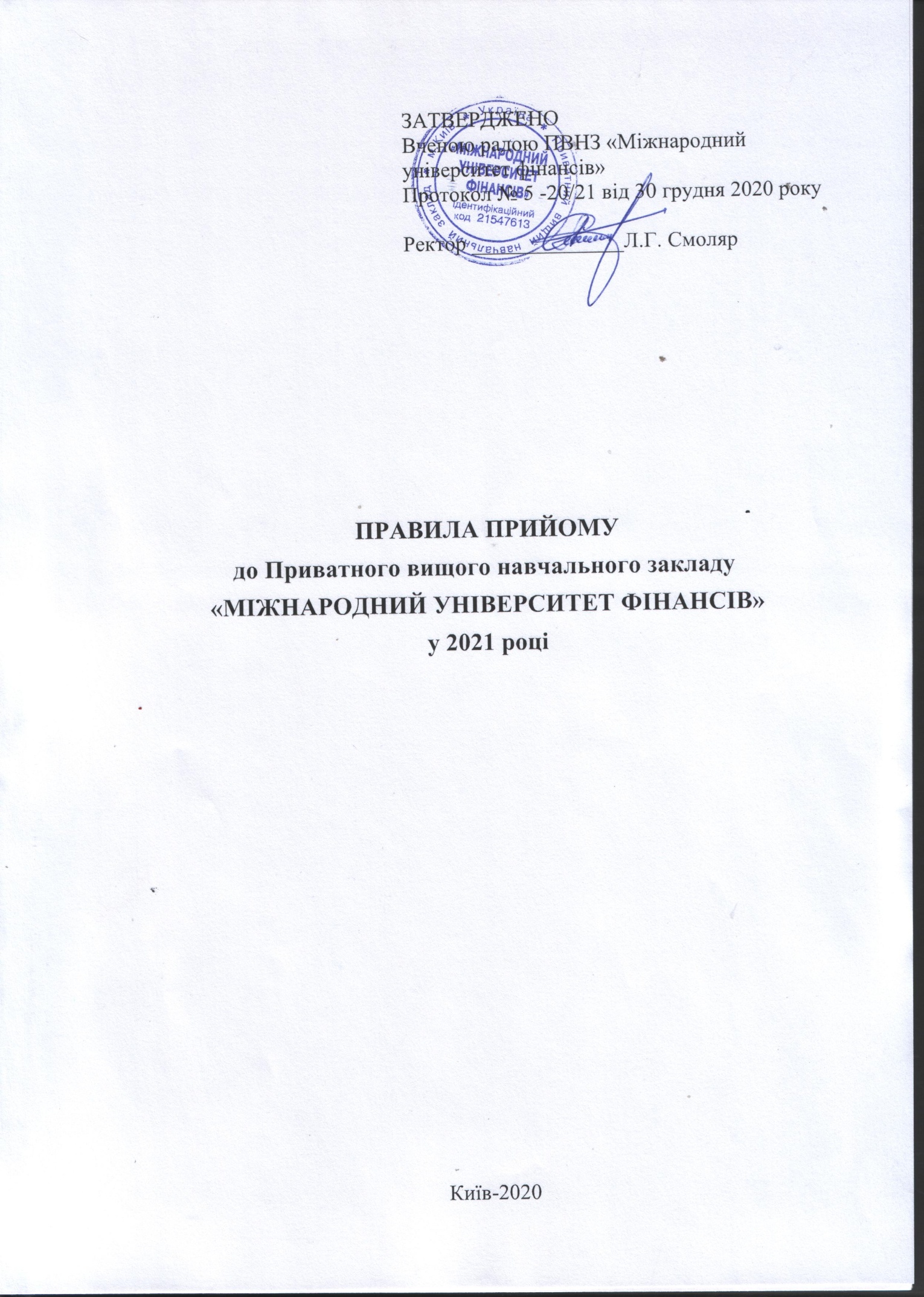 І. Загальні положення1.1.	Підставою для оголошення прийому для здобуття вищої освіти у ПВНЗ «Міжнародний університет фінансів» є ліцензія Міністерства освіти і науки України, та затверджені Вченою радою Правила прийому до ПВНЗ «Міжнародний університет фінансів» (далі - Правила прийому)1.2. Правила прийому розроблені Приймальною комісією ПВНЗ «Міжнародний університет фінансів» (далі - приймальна комісія) відповідно до Умов прийому на навчання до закладів вищої освіти України в 2021 році (далі – Умови прийому), затверджених наказом Міністерства освіти і науки України від від 15 жовтня 2020 року №1274 та зареєстрованих у Міністерстві юстиції України 09 грудня 2020 року за №1225/35508.1.3. Прийом до ПВНЗ «Міжнародний університет фінансів» здійснюється на конкурсній основі за рахунок коштів фізичних, юридичних осіб (на умовах контракту).1.4. Організацію прийому вступників до ПВНЗ «Міжнародний університет фінансів» здійснює приймальна комісія, склад якої затверджується наказом керівника ПВНЗ «Міжнародний університет фінансів», який є її головою. Приймальна комісія діє згідно з Положенням про приймальну комісію ПВНЗ «Міжнародний університет фінансів», затвердженим вченою радою ПВНЗ «Міжнародний університет фінансів» відповідно до Положення про приймальну комісію вищого навчального закладу, затвердженого наказом МОН від 15 жовтня 2015 року № 1085, зареєстрованого в Міністерстві юстиції України 04 листопада 2015 року за № 1353/27798. Положення про приймальну комісію оприлюднюється на веб-сайті ПВНЗ «Міжнародний університет фінансів».Керівник ПВНЗ «Міжнародний університет фінансів» забезпечує дотримання законодавства України, у тому числі Умов, Правил прийому до ПВНЗ «Міжнародний університет фінансів», а також відкритість та прозорість роботи приймальної комісії.Рішення приймальної комісії, прийняте в межах її повноважень, є підставою для видання відповідного наказу керівником ПВНЗ «Міжнародний університет фінансів» та/або виконання процедур вступної кампанії.Усі питання, пов'язані з прийомом до ПВНЗ «Міжнародний університет фінансів», вирішуються приймальною комісією на її засіданнях. Рішення приймальної комісії оприлюднюються на офіційному веб-сайті ПВНЗ «Міжнародний університет фінансів» в день прийняття або не пізніше наступного дня після прийняття відповідного рішення.1.5. У цих Правилах терміни вживаються в таких значеннях:вступне випробування - оцінювання підготовленості вступника до здобуття вищої освіти, що проводиться у формі зовнішнього незалежного оцінювання, вступного іспиту, співбесіди з конкурсного предмета (предметів), творчого конкурсу, творчого заліку, фахового випробування, єдиного вступного іспиту, єдиного фахового вступного випробування, презентації дослідницьких пропозицій чи досягнень;вступний іспит – форма вступного випробування, яка передбачає оцінювання знань, умінь та навичок вступника з конкурсного предмета, результати якого зараховуються до конкурсного бала вступника, або за результатами якого вступник допускається до участі в конкурсному відборі чи до інших вступних випробувань;вступник – особа, яка подала заяву(и) про допуск до участі в конкурсному відборі на одну (декілька) конкурсних пропозицій;єдиний вступний іспит – форма вступного випробування з іноземної (англійської, або німецької, або французької, або іспанської) мови для вступу на навчання для здобуття ступеня магістра на основі здобутого ступеня вищої освіти бакалавра, магістра (освітньо-кваліфікаційного рівня спеціаліста), яка передбачає використання організаційно-технологічних процесів здійснення зовнішнього незалежного оцінювання;іноземців, які прибувають на навчання відповідно до міжнародних договорів України;закордонних українців, статус яких засвідчено посвідченням закордонного українця, і які не проживають постійно в Україні;конкурсна пропозиція – пропозиція закладу вищої освіти (відокремленого структурного підрозділу закладу вищої освіти, структурного підрозділу закладу вищої освіти, який знаходиться в іншому населеному пункті, аніж місцезнаходження закладу вищої освіти) щодо кількості місць для прийому вступників на певний рівень вищої освіти, освітню програму, форму здобуття освіти, курс, переліку конкурсних предметів, творчих заліків та творчих конкурсів, строку навчання на основі здобутого освітнього рівня або ступеня (освітньо-кваліфікаційного рівня). Розрізняють відкриті, фіксовані та небюджетні конкурсні пропозиції. Відкриті конкурсні пропозиції входять в широку конкурсну пропозицію. У разі якщо конкурсна пропозиція поєднує декілька освітніх програм тощо, в Правилах прийому зазначаються порядок розподілу студентів між ними та строки обрання здобувачами (для молодшого бакалавра, бакалавра (магістра медичного, фармацевтичного та ветеринарного спрямувань) на основі повної загальної середньої освіти не раніше завершення першого року навчання, в інших випадках не раніше трьох місяців після початку навчання);конкурсний бал – комплексна оцінка досягнень вступника, яка обраховується за результатами вступних випробувань та іншими конкурсними показниками з точністю до 0,001 відповідно до цих Умов та Правил прийому;конкурсний відбір – процедура відбору вступників на конкурсні пропозиції на основі конкурсних балів та (в разі їх використання) пріоритетностей заяв вступників для здобуття вищої освіти (на конкурсній основі);конкурсний предмет – навчальний предмет (дисципліна), рівень навчальних досягнень з якого (якої) враховується під час проведення конкурсного відбору на навчання до закладу вищої освіти;небюджетна конкурсна пропозиція – конкурсна пропозиція, на яку не надаються місця для навчання за кошти державного або місцевого бюджету (за державним або регіональним замовленням);презентація дослідницьких пропозицій чи досягнень – форма вступного випробування, що може бути передбачена під час вступу для здобуття освітнього ступеня доктора філософії, яка полягає в заслуховуванні та обговоренні наукового повідомлення вступника;пріоритетність – визначена вступником під час подання заяв черговість (де 1 є найвищою пріоритетністю) їх розгляду у разі адресного розміщення бюджетних місць; заклад вищої освіти в Правилах прийому може передбачати встановлення локальних пріоритетностей для вступу на основі здобутого раніше освітнього ступеня або освітньо-кваліфікаційного рівня;рейтинговий список вступників - список вступників за черговістю зарахування на навчання на конкурсну пропозицію, що формується відповідно до цих Умов та Правил прийому;співбесіда – форма вступного випробування, яка передбачає оцінювання підготовленості (оцінювання знань, умінь та навичок вступника з конкурсного предмета (ів)) і мотивованості вступника, за результатами якої приймається протокольне рішення щодо надання вступнику рекомендації до зарахування;творчий залік - форма вступного випробування, яка передбачає визначення достатності рівня творчих та/або фізичних здібностей вступника для участі в конкурсному відборі на певну конкурсну пропозицію у випадках, передбачених цими Умовами на відкриті та фіксовані конкурсні пропозиції, на основі повної загальної середньої освіти. Правилами прийому до закладу вищої освіти на певну конкурсну пропозицію творчий залік може бути виключений з переліку обов'язкових вступних випробувань;творчий конкурс – форма вступного випробування для вступу для здобуття ступеня молодшого бакалавра, бакалавра на основі повної загальної середньої освіти, яка передбачає перевірку та оцінювання творчих та/або фізичних здібностей вступника (у тому числі здобутої раніше спеціалізованої освіти), необхідних для здобуття вищої освіти за спеціальністю, яка включена до Переліку спеціальностей, прийом на навчання за якими здійснюється з урахуванням рівня творчих та/або фізичних здібностей вступників, затвердженого наказом Міністерства освіти і науки України від 15 жовтня 2015 року № 1085, зареєстрованим в Міністерстві юстиції України 04 листопада 2015 року за № 1351/27796 (у редакції наказу Міністерства освіти і науки від 13 жовтня 2017 року № 1378). Результат творчого конкурсу оцінюється за шкалою, визначеною цими Умовами та Правилами прийому;технічна помилка – помилка, допущена уповноваженою особою приймальної комісії з питань прийняття та розгляду заяв під час внесення відомостей про вступника або заяви до Єдиної державної електронної бази з питань освіти (далі - ЄДЕБО), що підтверджується актом про допущену технічну помилку;фахове випробування - форма вступного випробування для вступу на основі здобутого (або такого, що здобувається) ступеня або освітньо-кваліфікаційного рівня вищої освіти, яка передбачає перевірку здатності до опанування освітньої програми певного рівня вищої освіти на основі здобутих раніше компетентностей;Термін «ваучер» вжито у значенні, наведеному в Законі України «Про зайнятість населення».Термін «закордонні українці» вжито у значенні, наведеному в Законі України «Про закордонних українців».Інші терміни вжито у значеннях, наведених у Законі України «Про вищу освіту».2. Прийом на навчання для здобуття вищої освіти2.1.	Для здобуття ступенів вищої освіти приймаються:особи, які здобули повну загальну середню освіту або освітньо-кваліфікаційний рівень молодшого спеціаліста, освітньо-професійний ступінь фахового молодшого бакалавра, освітній ступінь молодшого бакалавра - для здобуття ступеня бакалавра;особи, які здобули ступінь бакалавра, магістра (освітньо-кваліфікаційний рівень спеціаліста), – для здобуття ступеня магістра;особи, які здобули ступінь магістра (освітньо-кваліфікаційний рівень спеціаліста), – для здобуття ступеня доктора філософії.вступників на основі здобутого ступеня бакалавра для здобуття ступеня магістра.Для здобуття ступеня вищої освіти за іншою спеціальністю також приймаються особи, які здобули раніше такий самий або вищий ступінь (рівень) вищої освіти або здобувають його не менше одного року та виконують у повному обсязі індивідуальний навчальний план. Умовою зарахування здобувача вищої освіти для одночасного навчання за іншою спеціальністю в тому самому або в іншому закладі вищої освіти є виконання вимог, аналогічних виконанню вимог до вступників на відповідні освітні програми. Ці вимоги можуть бути виконані протягом першого року навчання.2.2. Вступники приймаються на навчання на перший курс. Особам, які здобули освітньо-кваліфікаційний рівень молодшого спеціаліста, освітньо-професійний ступінь фахового молодшого бакалавра, освітній ступінь молодшого бакалавра, ПВНЗ «Міжнародний університет фінансів» може перезарахувати кредити ЄКТС, максимальний обсяг яких визначено стандартом вищої освіти бакалавра  (за відсутності стандарту - не більше 120 кредитів ЄКТС). Такі особи можуть прийматись на другий (старші) курс(и) або на перший курс (зі скороченим строком навчання). Для здобуття ступеня бакалавра  за іншою спеціальністю особи можуть прийматись на перший або старші курси (у тому числі зі скороченим строком навчання).Здобувачі вищої освіти освітньо-кваліфікаційного рівня спеціаліста на основі ступеня бакалавра або раніше здобутого ступеня вищої освіти, які були відраховані або перервали навчання у зв'язку з академічною відпусткою, мають право бути поновленими для завершення навчання за цим самим освітньо-кваліфікаційним рівнем за індивідуальним навчальним планом за тією самою або спорідненою в межах галузі знань спеціальністю у тому самому або в іншому закладі вищої освіти.2.3. Прийом на навчання проводиться за спеціальностями (спеціалізаціями) відповідно до Переліку галузей знань і спеціальностей, за якими здійснюється підготовка здобувачів вищої освіти, затвердженого постановою Кабінету Міністрів України від 29 квітня 2015 року № 266.Прийом вступників на навчання проводиться на конкурсні пропозиції, які самостійно формує заклад вищої освіти та вносить до ЄДЕБО у визначені цими Умовами строки.Назви конкурсних пропозицій формуються без позначок та скорочень державною мовою і можуть дублюватися іншими мовами.2.4. Особливості прийому на навчання до закладів вищої освіти осіб, які проживають на тимчасово окупованій території або переселилися з неї після 01 січня 2021 року, визначаються наказом № 560.2.5. Особливості прийому до закладів вищої освіти осіб, місцем проживання яких є територія проведення антитерористичної операції (на період її проведення), територія здійснення заходів із забезпечення національної безпеки і оборони, відсічі і стримування збройної агресії Російської Федерації у Донецькій та Луганській областях (на період їх здійснення), територія населених пунктів на лінії зіткнення або які переселилися з неї після 01 січня 2021 року, визначаються наказом № 697.3. Джерела фінансування здобуття вищої освіти3.1. Фінансування підготовки здобувачів вищої у ПВНЗ «Міжнародний університет фінансів» здійснюється: за кошти фізичних та/або юридичних осіб (на умовах договору, зокрема за кошти грантів, які отримав заклад вищої освіти на проведення наукових досліджень, за якими передбачається підготовка здобувачів вищої освіти ступеня доктора філософії або доктора наук).4. Обсяги прийому4.1. Прийом на навчання здійснюється в межах ліцензованого обсягу для кожного рівня вищої освіти та спеціальності (додаток 1).Прийом на навчання на другий та наступні курси здійснюється в межах вакантних місць ліцензованого обсягу (додаток 2).4.2. Ліцензований обсяг визначає максимальну сумарну кількість здобувачів вищої освіти, які можуть протягом одного календарного року (01 січня по 31 грудня) вступити на навчання до Університету, бути поновлені або переведені з інших закладів вищої освіти для здобуття вищої освіти відповідного рівня, або за відповідною освітньою програмою.4.3. Обсяг прийому на небюджетну конкурсну пропозицію визначається Університетом у межах ліцензованого обсягу з урахуванням його поділу за формами навчання.5. Строки прийому заяв і документів, вступних екзаменів, конкурсного відбору та зарахування на навчання5.1. Порядок роботи приймальної комісії: Графік роботи приймальної комісії: З 9:30 до 18:00 (понеділок, вівторок, середа, четвер, п’ятниця)Вихідний (субота, неділя).Увага: у розкладі роботи можливі зміни5.2. Прийом заяв і документів, вступні випробування, конкурсний відбір та зарахування на навчання вступників на основі повної загальної середньої освіти проводиться в такі строки:Реєстрація електронних кабінетів вступників, завантаження необхідних документів розпочинається 01 липня.5.3. Прийом заяв і документів, конкурсний відбір та зарахування на навчання вступників на основі освітньо-кваліфікаційного рівня молодшого спеціаліста на 2(3) курс з нормативним терміном навчання для здобуття ступеня бакалавра проводиться в такі строки:5.4. Прийом заяв і документів, конкурсний відбір та зарахування на навчання вступників на основі здобутого ступеня бакалавра для здобуття ступеня магістра за спеціальностями галузей знань 05 «Соціальні та поведінкові науки», 07 «Управління та адміністрування» проводиться в такі строки:ІІ потік (на вільні місця ліцензованого обсягу)5.5. Прийом заяв і документів, фахові випробування, що проводить ПВНЗ «Міжнародний університет фінансів», конкурсний відбір та зарахування на навчання осіб, які здобули раніше ступінь магістра (або освітньо-кваліфікаційний рівень спеціаліста), для здобуття ступеня магістра за іншою спеціальністю проводиться в такі строки:5.6. Прийом заяв і документів, фахові випробування, що проводить ПВНЗ «Міжнародний університет фінансів», конкурсний відбір та зарахування на навчання осіб, які здобули раніше ступінь магістра (або освітньо-кваліфікаційний рівень спеціаліста), для здобуття ступеня магістра зі спеціальності «Менеджмент» освітня програма «Бізнес-адміністрування» за іншою спеціальністю проводиться в такі строки: 5.7. Прийом заяв і документів, фахові випробування, що проводить ПВНЗ «Міжнародний університет фінансів», конкурсний відбір та зарахування на навчання на вакантні місця осіб, які не менше одного року здобувають ступінь бакалавра та виконують у повному обсязі навчальний план, для здобуття ступеня бакалавра за іншою спеціальністю (напрямом підготовки) на (перший) другий курс за іншою формою навчання проводиться в такі строки:6. Порядок прийому заяв та документів для участі у конкурсному відборі для здобуття вищої освіти6.1. Вступники на навчання для здобуття вищої освіти подають заяви:тільки в електронній формі, крім визначених у цьому пункті випадків;тільки у паперовій формі:для реалізації права на вступ за іспитами (у разі відсутності у вступника хоча б одного із сертифікатів ЗНО 2018 – 2021 років), співбесідою, наказом № 560 або наказом № 697 відповідно до цих Умов;за наявності розбіжностей в даних вступника в ЄДЕБО (прізвище, ім'я, по батькові (за наявності), дата народження, стать, громадянство тощо) і у відповідному документі про раніше здобуту освіту та у сертифікаті зовнішнього незалежного оцінювання;у разі подання іноземного документа про освіту;у разі подання документів іноземцями та особами без громадянства;у разі подання документа про раніше здобуту освіту, виданого до запровадження фотополімерних технологій їх виготовлення;у разі подання заяви після завершення строків роботи електронних кабінетів;для реалізації права на нарахування додаткових балів, передбачених абзацом дев'ятим підпункту 1 пункту 7 розділу VII цих Умов;у разі неможливості зареєструвати електронний кабінет або подати заяву в електронній формі з інших причин, що підтверджено довідкою приймальної комісії закладу вищої освіти.Вступники, зазначені в абзаці четвертому цього пункту, можуть подавати заяви в електронній формі з подальшим поданням документів, що підтверджують право на вступ за співбесідою, наказом № 560 або наказом № 697, які мають бути подані в строки прийому заяв, відповідно до цих Умов.Для реалізації права на вступ за результатами вступних іспитів з конкурсних предметів у закладі вищої освіти та/або квотою-1 (за умови наявності хоча б одного сертифікату ЗНО) вступник перед поданням заяви в електронній формі особисто подає підтвердні документи до приймальної комісії одного із обраних закладів вищої освіти.Вступники можуть подати до тридцяти заяв на небюджетні конкурсні пропозиції. 6.2. Заява в електронній формі подається вступником шляхом заповнення електронної форми в режимі онлайн та розглядається приймальною комісією закладу вищої освіти у порядку, визначеному законодавством.Заклади вищої освіти створюють консультаційні центри при приймальних комісіях для надання допомоги вступникам під час подання заяв в електронній формі. Вступники можуть звернутися до консультаційного центру будь-якого закладу вищої освіти з метою створення електронного кабінету, внесення заяв в електронній формі, завантаження додатка до документа про освіту, на основі якого відбувається вступ, довідки про реєстрацію місця проживання (за потреби) згідно з додатком 13 до Правил реєстрації місця проживання та Порядку передачі органами реєстрації інформації до Єдиного державного демографічного реєстру, затверджених постановою Кабінету Міністрів України від 02 березня 2016 року № 207.6.3. Заяву в паперовій формі вступник подає особисто до приймальної комісії закладу вищої освіти. Відомості кожної заяви в паперовому вигляді реєструє уповноважена особа приймальної комісії в ЄДЕБО в день прийняття заяви.6.4. У заяві вступники вказують конкурсну пропозицію із зазначенням спеціальності (предметної спеціальності, спеціалізації, освітньої програми) та форми здобуття освіти.Під час подання заяв на небюджетну конкурсну пропозицію вступники обов'язково зазначають «Претендують на участь у конкурсі виключно на місця за кошти фізичних та/або юридичних осіб» і попереджаються про неможливість переведення в межах вступної кампанії на місця державного або регіонального замовлення.Зазначену вступником пріоритетність заяв не може бути змінено.Для участі у конкурсі для вступу за різними формами здобуття освіти вступники подають окремі заяви.6.5. Під час подання заяви в паперовій формі вступник особисто пред'являє оригінали:документа (одного з документів), що посвідчує особу, передбаченого Законом України «Про Єдиний державний демографічний реєстр та документи, що підтверджують громадянство України, посвідчують особу чи її спеціальний статус»;військово-облікового документа (у військовозобов’язаних - військового квитка або тимчасового посвідчення, а у призовників - посвідчення про приписку до призовних дільниць);документа (державного зразка) про раніше здобутий освітній ступінь (освітньо-кваліфікаційний рівень), на основі якого здійснюється вступ, і додаток до нього;документів, які підтверджують право вступника на зарахування за співбесідою, на участь у конкурсі за результатами вступних іспитів та/або квотою-1, квотою-2 або квотою-3 на основі повної загальної середньої освіти, на участь у конкурсі за іспитами під час вступу для здобуття ступеня магістра на основі ступеня бакалавра, магістра (освітньо-кваліфікаційного рівня спеціаліста) замість єдиного вступного іспиту з іноземної мови та/або єдиного фахового вступного випробування.Вступники, які проживають на тимчасово окупованій території України або переселилися з неї після 01 січня 2021 року, а також вступники, які проживають на територіях, де органи державної влади тимчасово не здійснюють свої повноваження, подають документи з урахуванням особливостей, передбачених наказами № 560, № 697 відповідно.Якщо з об'єктивних причин документ про здобутий освітній ступінь (освітньо-кваліфікаційний рівень) відсутній, може подаватись довідка державного підприємства «Інфоресурс» або виписка з Реєстру документів про освіту ЄДЕБО про його здобуття, у тому числі без подання додатка до документа про здобутий освітній (освітньо-кваліфікаційний) рівень.6.6. До заяви, поданої в паперовій формі, вступник додає:копію документа (одного з документів), що посвідчує особу, передбаченого Законом України «Про Єдиний державний демографічний реєстр та документи, що підтверджують громадянство України, посвідчують особу чи її спеціальний статус»;військово-облікового документа (у військовозобов’язаних – військового квитка або тимчасового посвідчення, а у призовників - посвідчення про приписку до призовних дільниць); копію документа державного зразка про раніше здобутий освітній (освітньо-кваліфікаційний) рівень, на основі якого здійснюється вступ, і копію додатка до нього;копію сертифіката (сертифікатів) зовнішнього незалежного оцінювання (для вступників на основі повної загальної середньої освіти та освітньо-кваліфікаційного рівня молодшого спеціаліста, освітньо-професійного ступеня фахового молодшого бакалавра, освітнього ступеня молодшого бакалавра) або екзаменаційного листка єдиного фахового вступного випробування / єдиного вступного іспиту (у визначених цими Умовами випадках);чотири кольорові фотокартки розміром 3 х 4 см.ПВНЗ «Міжнародний університет фінансів» може передбачити на вебсайті (вебсторінці) електронну реєстрацію на участь у вступному іспиті, творчому конкурсі за умови подання вступником сканованих копій (фотокопій) документів.Вступники, які проходять вступні іспити, творчі конкурси, допускаються до участі в них за наявності оригіналу документа, що посвідчує особу, оригіналу документа, що підтверджує право вступника на участь у вступному іспиті та екзаменаційного листка з фотокарткою.Вступник подає інші копії документів, якщо це викликано особливими умовами вступу на відповідні конкурсні пропозиції, установлені законодавством, у строки, визначені для прийому документів.У правилах прийому до аспірантури (ад'юнктури) та докторантури заклади вищої освіти (наукові установи) можуть встановити додатковий перелік документів, обов'язкових для допуску до вступних випробувань.6.7. Копії документів, окрім  документа, що посвідчує особу, військового квитка (посвідчення про приписку) засвідчує за оригіналами приймальна (відбіркова) комісія закладу вищої освіти, до якого вони подаються. Копії документів без пред'явлення оригіналів не приймаються.Приймальна комісія здійснює перевірку середнього бала документа про освіту, поданого в паперовій формі (обчислює в разі відсутності), затверджує його своїм рішенням і вносить інформацію про середній бал документа про освіту до ЄДЕБО. У разі подання вступником заяви в електронній формі приймальна комісія здійснює перевірку середнього бала документа про освіту на підставі його сканованої копії (фотокопії).6.8. Приймальна комісія розглядає заяви та документи вступників і приймає рішення про допуск до участі в конкурсному відборі для вступу на навчання до закладу вищої освіти протягом трьох робочих днів з дати реєстрації заяви в ЄДЕБО, але не пізніше наступного дня після завершення прийому документів, у випадку складання вступних випробувань — не пізніше наступного дня після завершення вступних випробувань. Оприлюднення поточних рейтингових списків вступників здійснюється на офіційному вебсайті закладу вищої освіти на підставі даних, внесених до ЄДЕБО.6.9. Факт ознайомлення вступника з Правилами прийому, наявною ліцензією і сертифікатом про акредитацію відповідної освітньої програми (спеціальності), 4 фіксуються в заяві вступника та підтверджуються його особистим підписом під час подання заяви.У разі подання документів на неакредитовані освітні програми (спеціальності), факт ознайомлення вступника з частиною шостою статті 7 Закону України «Про вищу освіту» фіксується в письмовому повідомленні щодо поінформованості про відсутність акредитації та підтверджується його особистим підписом під час подання заяви у паперовій формі.Вступник має право до дати закінчення подання електронних заяв скасувати у власному електронному кабінеті подану ним раніше заяву, зареєстровану та допущену до конкурсу у закладах вищої освіти, без права подання нової заяви з такою ж пріоритетністю.Паперова заява, зареєстрована в ЄДЕБО, може бути скасована закладом вищої освіти на підставі рішення приймальної комісії до дати закінчення прийому документів на навчання для заяв у паперовій формі за умови допущення технічної помилки під час внесення відповідних даних до ЄДЕБО, що підтверджується актом про допущену технічну помилку, який сформовано і роздруковано з ЄДЕБО. Скасована заява вважається неподаною, а факт такого подання анулюється в ЄДЕБО.Електронна заява, зареєстрована в ЄДЕБО, може бути скасована Технічним адміністратором ЄДЕБО на підставі офіційного рішення Розпорядника ЄДЕБО не пізніш як за день до закінчення подання електронних заяв за умови виявлення технічної помилки під час внесення відповідних даних до ЄДЕБО. Скасована заява вважається неподаною, а факт такого подання анулюється в ЄДЕБО.Технічний адміністратор засобами мобільного або електронного зв'язку повідомляє вступникові про скасування заяви в день її скасування, після чого вступник може подати нову заяву з такою самою пріоритетністю.6.10. Під час прийняття на навчання осіб, які подають документ про здобутий за кордоном ступінь (рівень) освіти (далі - Документ), обов'язковою є процедура визнання і встановлення еквівалентності Документа, що здійснюється відповідно до наказу Міністерства освіти і науки України від 05 травня 2015 року № 504 «Деякі питання визнання в Україні іноземних документів про освіту», зареєстрованого в Міністерстві юстиції України 27 травня 2015 року за № 614/27059.7. Конкурсний відбір, його організація та проведення7.1. Конкурсний відбір для здобуття ступенів вищої освіти здійснюється за результатами вступних випробувань:для вступу на перший курс на навчання для здобуття бакалавра на основі повної загальної середньої освіти - у формі зовнішнього незалежного оцінювання, творчих заліків, творчих конкурсів, вступних іспитів або співбесіди в передбачених цими Умовами випадках. У 2021 році приймаються сертифікати зовнішнього незалежного оцінювання 2018, 2019, 2020 та 2021 років. Якщо як конкурсний предмет встановлено іноземну мову, вступник має право подавати оцінку із сертифікатів з однієї з іноземних мов (англійська, німецька, французька або іспанська) на власний розсуд;для вступу на навчання для здобуття ступеня магістра на основі здобутого ступеня (освітньо-кваліфікаційного рівня) вищої освіти за іншими спеціальностями - у формі єдиного вступного іспиту з іноземної мови (крім випадків, передбачених цими Умовами), складеного у 2020 та 2021 роках, та фахових вступних випробувань, складеного в рік вступу;для вступу на навчання для здобуття ступеня магістра на основі здобутого ступеня  магістра (освітньо-кваліфікаційного рівня спеціаліста) з інших спеціальностей - у формі вступного іспиту з іноземної мови та фахових вступних випробувань для осіб, які здобули ступінь (освітньо-кваліфікаційний рівень) вищої освіти зі іншою спеціальністю (напрямом підготовки)). Оцінки з англійської, німецької, французької та іспанської мов приймаються з результатів єдиного вступного іспиту 2020, 2021 років;для вступу на перший (зі скороченим терміном навчання) або другий (третій) (з нормативним терміном навчання на вакантні міста) курс для здобуття ступеня бакалавра за спеціальностями 051 «Економіка» та галузі знань 07 «Управління та адміністрування» на основі освітньо-кваліфікаційного рівня молодшого спеціаліста за тією самою спеціальністю або спорідненою - у формі зовнішнього незалежного оцінювання та фахового випробування відповідно до Правил прийому (додаток 2 до Правил прийому). У 2020 році приймаються сертифікати зовнішнього незалежного оцінювання 2018 - 2021 років.для вступу на навчання для здобуття ступеня бакалавра за іншою спеціальністю на основі здобутого ступеня бакалавра, магістра, освітньо-кваліфікаційного рівня спеціаліста, або здобувають не менше одного року ступінь бакалавра та виконують у повному обсязі індивідуальний навчальний план, за умов дотримання вимог, аналогічних переведенню на спеціальність відповідно до законодавства.Результати вступних іспитів та додаткового тестування оцінюються за шкалою від 100 до 200 балів.Зарахування проводиться за конкурсним балом окремо з кожної освітньої програми (спеціальності), форми здобуття освіти. Проведення вступних випробувань здійснюється за розкладом, який затверджує Приймальна комісія ПВНЗ «Міжнародний університет фінансів». Для проведення фахових вступних випробувань створюються фахові атестаційні комісії. У разі подання документів на участь у конкурсному відборі особами з особливими освітніми потребами заклад вищої має забезпечити відповідні умови для проходження ними вступних іспитів та співбесід7.2. Конкурсний відбір проводиться на основі конкурсного бала, який розраховується відповідно до Правил прийому.7.3. Для конкурсного відбору осіб, які на основі повної загальної середньої освіти вступають на перший курс для здобуття ступеня бакалавра, зараховуються бали сертифіката(ів) зовнішнього незалежного оцінювання (результати вступних іспитів) з трьох конкурсних предметів. Перелік конкурсних предметів для вступу на навчання для здобуття ступеня бакалавра на небюджетні конкурсні пропозиції на основі повної загальної середньої освіти визначено в додатку 5 Правил прийому.Якщо конкурсним предметом встановлено іноземну мову, вступник має право подавати оцінку із сертифікатів з однієї з іноземних мов (англійська, німецька, французька, іспанська) на власний розсуд.7.4. Для конкурсного відбору осіб, які на основі ступеня бакалавра, магістра (освітньо-кваліфікаційного рівня спеціаліста) вступають на навчання для здобуття ступеня магістра , зараховуються:для вступу на спеціальності галузей знань 05 «Соціальні та поведінкові науки», 07 «Управління та адміністрування» :1) результати єдиного вступного іспиту з іноземної мови у формі тесту з іноземної мови (англійська, німецька, французька, іспанська); 2) результати фахового вступного випробування.Фахове випробування у формі письмового іспиту.. Результати фахового випробування оцінюються за шкалою від 100 до 200 балів. Вступник допускається до участі у конкурсному відборі для зарахування на навчання, якщо кількість балів складає не менше 124. Результати додаткового вступного випробування оцінюються за шкалою склав /не склав. Середній бал розраховується по стобальній системі з округленням до 0,001.7.5. Для конкурсного відбору осіб, які на основі здобутого освітньо- кваліфікаційного рівня молодшого спеціаліста вступають на навчання для здобуття ступеня бакалавра зараховуються:для вступу на спеціальності 051 «Економіка» та галузі знань 07 «Управління та адміністрування»:1)бал сертифіката зовнішнього незалежного оцінювання 2)фахове випробування проводиться. Результати оцінюються за шкалою від 100 до 200 балів. Вступник допускається до участі у конкурсному відборі для зарахування на навчання, якщо кількість балів складає не менше 124.7.6.  Для конкурсного відбору осіб, які вступають для здобуття ступеня бакалавра за іншою спеціальністю на основі здобутого ступеня бакалавра, магістра, освітньо-кваліфікаційного рівня спеціаліста, або здобувають не менше одного року ступінь бакалавра та виконують у повному обсязі індивідуальний навчальний план, зараховуються до університету за умов дотримання вимог, аналогічних переведенню на спеціальність відповідно до законодавства.Фахове випробування проводиться у формі письмового іспиту. Результати оцінюються за шкалою від 100 до 200 балів. Вступник допускається до участі у конкурсному відборі для зарахування на навчання, якщо кількість балів складає не менше 124.7.7.  Для конкурсного відбору осіб, які вступають для здобуття ступеня магістра за іншою спеціальністю (крім спеціальності 081 «Право») на основі здобутого ступеня магістра (освітньо-кваліфікаційного рівня спеціаліста), зараховуються результати вступного іспиту з іноземної мови та фахового випробування. Фахове випробування, додаткове вступне випробування проводиться у формі письмового іспиту. Результати усного іспиту оцінюються за шкалою від 100 до 200 балів. Вступник допускається до участі у конкурсному відборі для зарахування на навчання, якщо кількість балів складає не менше 124. 7.8.  Для конкурсного відбору осіб, які вступають на навчання для здобуття ступеня доктора філософії, зараховуються бали вступних іспитів із спеціальності та іноземної мови, а також результати інших форм вступних випробувань (іспитів, співбесід, презентацій дослідницьких пропозицій чи досягнень), якщо вони передбачені Правилами прийому. Правила вступу до аспірантури (додаток 8 Правил прийому).Вступник, який підтвердив свій рівень знання англійської мови дійсним сертифікатом тестів TOEFL або International English Language Testing System або сертифікатом Cambridge English Language Assessment (не нижче рівня B2 Загальноєвропейських рекомендацій з мовної освіти або аналогічного рівня); німецької мови - дійсним сертифікатом TestDaF (не нижче рівня B2 Загальноєвропейських рекомендацій з мовної освіти або аналогічного рівня); французької мови - дійсним сертифікатом тесту DELF або DALF (не нижче рівня B2 Загальноєвропейських рекомендацій з мовної освіти або аналогічного рівня), звільняється від складання вступного іспиту з іноземної мови. Під час визначення результатів конкурсу зазначені сертифікати прирівнюються до результатів вступного іспиту з іноземної мови з найвищим балом.7.9.  Конкурсний бал розраховується:1) для вступу на перший курс для здобуття ступеня бакалавра на основі повної загальної середньої освіти за такою формулою:Конкурсний бал (КБ) = К1 × П1 + К2 × П2 + К3 × П3 + К4 × А + К5 × МЛ + К6 × ОУ;де П1, П2 - оцінки зовнішнього незалежного оцінювання або вступних іспитів з першого та другого предметів; П3 - оцінка зовнішнього незалежного оцінювання, вступного іспиту з третього (для вступу на навчання для здобуття ступеня молодшого бакалавра - другого) предмета або творчого конкурсу (за шкалою 100 - 200); А - середній бал документа про повну загальну середню освіту, переведений у шкалу від 100 до 200 балів відповідно до таблиці переведення середнього бала документа про повну загальну середню освіту, обчисленого за 12-бальною шкалою, в шкалу 100 - 200 (додаток 5); ОУ - бал за успішне закінчення у рік вступу підготовчих курсів закладу вищої освіти для вступу до нього за шкалою від 100 до 200 балів у разі вступу на спеціальності (спеціалізації), зазначені в Переліку спеціальностей, яким надається особлива підтримка; МЛ - оцінка за мотиваційний лист, переведений у шкалу від 100 до 200. Невід'ємні вагові коефіцієнти К1, К2, К3, К4, К5, К6 встановлюються закладом вищої освіти з точністю до 0,01; К1, К2, К3 встановлюються на рівні не менше ніж 0,2 кожний; у разі проведення творчого конкурсу К3 не має перевищувати 0,25; К4 не може перевищувати 0,1; К5 не може перевищувати 0,01; К6 не може перевищувати 0,05. Сума коефіцієнтів К1, К2, К3, К4, К5, К6 для кожної конкурсної пропозиції має дорівнювати 1.Оцінки з документа про повну загальну середню освіту, які виставлені за 5-бальною шкалою, враховуються так: «3» відповідає «6», «4» відповідає «9», «5» відповідає «12». За відсутності з об'єктивних причин додатка до документа про повну загальну середню освіту його середній бал у 12-бальній шкалі вважається таким, що дорівнює 2.Зарахування балів за мотиваційний лист може здійснюватися закладом вищої освіти тільки за умови оприлюднення результатів його оцінювання на вебсайті закладу вищої освіти до початку основної сесії зовнішнього незалежного оцінювання.Призерам (особам, нагородженим дипломами I - III ступенів) IV етапу Всеукраїнських учнівських олімпіад в рік вступу з базових предметів під час вступу на спеціальності, визначені у переліку спеціальностей, яким надається особлива підтримка, останній доданок встановлюється рівним 10, а якщо конкурсний бал вступника при цьому перевищує 200, він встановлюється таким, що дорівнює 200. Інформацію про них приймальні комісії отримують з ЄДЕБО.Учасникам Всеукраїнської олімпіади закладу вищої освіти для професійної орієнтації вступників на основі повної загальної середньої освіти зі спеціальностей, визначених Переліком спеціальностей, яким надається особлива підтримка, можуть нараховуватись додаткові бали до оцінки сертифіката зовнішнього незалежного оцінювання з одного відповідного предмета під час розрахунку конкурсного бала в цьому закладі освіти в обсязі від 1 до 20 балів, але не вище ніж 200 балів за предмет. Всеукраїнські олімпіади закладу вищої освіти проводяться відповідно до Положення про Всеукраїнські олімпіади вищого навчального закладу для професійної орієнтації вступників на основі повної загальної середньої освіти, затвердженого наказом Міністерства освіти і науки України від 21 грудня 2016 року № 1587, зареєстрованого в Міністерстві юстиції України 10 січня 2017 року за № 16/29884.Остаточно конкурсний бал множиться на регіональний (РК), галузевий (ГК) та сільський (СК) коефіцієнти шляхом його множення на їх добуток, причому:РК дорівнює 1,00 для конкурсних пропозицій закладів вищої освіти (відокремлених структурних підрозділів закладів вищої освіти, структурних підрозділів закладів вищої освіти, які знаходяться в іншому населеному пункті, ніж місцезнаходження закладу вищої освіти) у місті Києві; 1,04 - у Донецькій, Житомирській, Кіровоградській, Луганській, Миколаївській, Рівненській, Сумській, Херсонській, Хмельницькій, Чернігівській, Черкаській областях; 1,02 - в інших випадках;ГК дорівнює 1,02 для поданих заяв із пріоритетністю 1 та 2 на спеціальності (предметні спеціальності, спеціалізації), передбачені в Переліку спеціальностей, яким надається особлива підтримка; 1,00 - в інших випадках;СК дорівнює 1,02 для осіб, зареєстрованих у селах та які здобули повну загальну середню освіту у закладах освіти, що знаходяться на території сіл, у рік вступу (1,05 - для спеціальностей (предметних спеціальностей, спеціалізацій), передбачених у Переліку спеціальностей, яким надається особлива підтримка, та спеціальностей галузі знань 21 «Ветеринарна медицина»); 1,00 - в інших випадках.Вступники надають довідку про реєстрацію місця проживання (за потреби) згідно з додатком 13 до Правил реєстрації місця проживання та Порядку передачі органами реєстрації інформації до Єдиного державного демографічного реєстру, затвердженого постановою Кабінету Міністрів України від 02 березня 2016 року №  207.СК для осіб, що є внутрішньо переміщеними особами та проживають у селі без реєстрації, не застосовується.Приймальна комісія здійснює перевірку застосування СК відповідно до довідки додатку 13 до Правил реєстрації місця проживання та Порядку передачі органами реєстрації інформації до Єдиного державного демографічного реєстру, затвердженого постановою Кабінету Міністрів України від 02 березня 2016 року № 207, поданої в паперовій формі, затверджує його своїм рішенням і вносить інформацію до ЄДЕБО. У разі подання вступником заяви в електронній формі приймальна комісія здійснює перевірку застосування СК відповідно до довідки на підставі її сканованої копії (фотокопії).Якщо після домноження на коефіцієнти конкурсний бал перевищує 200, він встановлюється таким, що дорівнює 200;3) для вступу на навчання для здобуття ступеня магістра:Конкурсний бал (КБ) = К1×П1 + К2×П2,де П1 - оцінка єдиного вступного іспиту з іноземної мови у формі тесту з іноземної мови (англійська, німецька, французька або іспанська) або вступного випробування з іноземної мови у випадках, передбачених цими Умовами (за шкалою від 100 до 200 балів), П2 - оцінка фахового вступного випробування (за шкалою від 100 до 200 балів), К1, К2 - невід'ємні вагові коефіцієнти, встановлюються закладом вищої освіти на рівні не менше ніж 0,25 кожний. Сума коефіцієнтів К1, К2 для кожної конкурсної пропозиції має дорівнювати 1;Вступні випробування для даної категорії вступників проводяться у формі письмових іспитів за білетами, складеними за Програмами вступних фахових випробувань зі спеціальності (освітньої програми) на навчання за ступенем магістра, ухваленими Вченою радою ПВНЗ «Міжнародний університет фінансів».До конкурсного відбору осіб, які вступають до ПВНЗ «Міжнародний університет фінансів» для здобуття ступеня магістра на основі ступеня бакалавра або освітньо-кваліфікаційного рівня спеціаліста, здобутого за іншою спеціальністю, допускаються особи які успішно склали додаткове вступне випробування (набрали не менше ніж 124 балів):Результати фахових вступних випробувань для вступників на навчання за ступенем магістра оцінюються за шкалою від 100 до 200 балів. До участі у конкурсному відборі допускаються вступники, які за результатами вступних випробувань набрали 124 і більше балів. Зарахування на навчання для здобуття ступеня магістра проводиться за конкурсним балом окремо з кожної освітньої програми (спеціальності), форми здобуття освіти.Проведення вступних випробувань здійснюється за розкладом, який затверджує Приймальна комісія.Для проведення вступних випробувань створюються фахові атестаційні комісії, повноваження яких визначаються Положенням про приймальну комісію ПВНЗ «Міжнародний університет фінансів».4) для вступу на навчання для здобуття ступеня бакалавра  на основі освітньо-кваліфікаційного рівня молодшого спеціаліста, освітньо-професійного ступеня фахового молодшого бакалавра, освітнього ступеня молодшого бакалавра за такою формулою:Конкурсний бал (КБ) = К1×П1 + К2×П2 + К3×П3,де П1, П2 - оцінки зовнішнього незалежного оцінювання або вступних іспитів з першого та другого предметів (за шкалою від 100 до 200 балів), П3 - оцінка фахового вступного випробування (за шкалою від 100 до 200 балів), К1, К2, К3 - невід'ємні вагові коефіцієнти, встановлюються закладом вищої освіти на рівні не менше ніж 0,25 кожний. Сума коефіцієнтів К1, К2, К3 для кожної конкурсної пропозиції має дорівнювати 1;Фахове вступне випробування проводиться у формі письмового іспиту за білетами, складених за Програмами вступних фахових випробувань з відповідних спеціальностей (освітніх програм), ухваленими Вченою радою ПВНЗ «Міжнародний університет фінансів».Результати вступних іспитів оцінюються за шкалою від 100 до 200 балів. До участі у конкурсі допускаються тільки особи, які отримали за результатом вступного випробування 124 і більше балів.Зарахування проводиться за конкурсним балом окремо з кожної освітньої програми (спеціальності), форми здобуття освіти.Проведення вступних випробувань здійснюється за розкладом, який затверджує Приймальна комісія ПВНЗ «Міжнародний університет фінансів».Для проведення фахових вступних випробувань створюються фахові атестаційні комісії, повноваження яких визначаються Положенням про приймальну комісію ПВНЗ «Міжнародний університет фінансів».5) в інших випадках конкурсний бал обчислюється як сума балів за вступні випробування та інші показники конкурсного відбору відповідно до Правил прийому.Фахове вступне випробування проводиться у формі письмового іспиту за білетами, складених за Програмами вступних фахових випробувань з відповідних спеціальностей (освітніх програм), ухваленими Вченою радою ПВНЗ «Міжнародний університет фінансів».Результати вступних іспитів оцінюються за шкалою від 100 до 200 балів. До участі у конкурсі допускаються тільки особи, які отримали за результатом вступного випробування 124 і більше балів.Зарахування проводиться за конкурсним балом окремо з кожної освітньої програми (спеціальності), форми здобуття освіти.Проведення вступних випробувань здійснюється за розкладом, який затверджує Приймальна комісія ПВНЗ «Міжнародний університет фінансів».Для проведення фахових вступних випробувань створюються фахові атестаційні комісії, повноваження яких визначаються Положенням про приймальну комісію ПВНЗ «Міжнародний університет фінансів».7.10. За відсутності з об'єктивних причин додатка до документа про здобутий освітній ступінь (освітньо-кваліфікаційний рівень) його середній бал вважається таким, що відповідає мінімальному можливому значенню.За різної кількості складових у конкурсному балі має дотримуватись принцип рівності прав вступників.7.11. Програми співбесід, які включають і порядок оцінювання результатів співбесіди, затверджують голови приймальних комісій закладів вищої освіти не пізніше 31 березня відповідного року вступної кампанії.Вступні іспити для вступників на основі повної загальної середньої освіти та для вступників на основі освітньо-кваліфікаційного рівня молодшого спеціаліста, які вони проходять замість зовнішнього незалежного оцінювання, проводяться за програмами зовнішнього незалежного оцінювання. Вступні іспити з іноземної мови для вступників на здобуття освітнього ступеня магістра проводяться за програмою єдиного вступного іспиту. Голова приймальної комісії затверджує порядок оцінювання за результатами вступного іспиту, який має включати структуру підсумкового бала.Програми творчих заліків і порядок їх оцінювання розробляються та затверджуються головами приймальних комісій закладів вищої освіти не пізніше 31 січня відповідного року вступної кампанії.Програми творчих конкурсів, структура оцінки та порядок оцінювання, програми інших вступних випробувань розробляються і затверджуються головами приймальних комісій закладів вищої освіти не пізніше 31 березня відповідного року вступної кампанії. Не допускається включення до творчих конкурсів завдань, що виходять за межі зазначених програм.Програми співбесід, вступних іспитів, фахових випробувань обов'язково оприлюднюються на веб-сайті ПВНЗ «Міжнародний університет фінансів». У програмах повинні міститися критерії оцінювання, структура оцінки і порядок оцінювання підготовленості вступників.Критерії оцінювання, структура оцінки та порядок оцінювання мотиваційних листів розробляються та затверджуються головою приймальної комісії ПВНЗ «Міжнародний університет фінансів» не пізніше ніж за один місяць до початку прийому мотиваційних листів та оприлюднюються на вебсайті університету. В цей же строк головою приймальної комісії затверджується склад комісії з оцінювання мотиваційних листів, до якої можуть входити представники роботодавців (за згодою).7.12. Особи, які без поважних причин (визнаних такими за рішенням Приймальної комісії) не з'явилися на вступні випробування у визначений розкладом час, особи, знання яких було оцінено балами нижче встановленого Правилами прийому мінімального значення, а також особи, які забрали документи після дати закінчення прийому документів, до участі в наступних вступних випробуваннях та у конкурсному відборі не допускаються. Перескладання вступних випробувань не допускається.7.13. Апеляції на результати вступних випробувань, що проведені ПВНЗ «Міжнародний університет фінансів», розглядає апеляційна комісія ПВНЗ «Міжнародний університет фінансів», склад та порядок роботи якої затверджуються наказом його керівника.7.14. Відомості про результати вступних випробувань та інших конкурсних показників вносяться до запису про вступника в ЄДЕБО.7.15. Рішенням приймальної комісії результати вступного іспиту з конкурсного предмета щодо вступу на певну конкурсну пропозицію можуть бути зараховані за заявою вступника для участі в конкурсному відборі на іншу конкурсну пропозицію в цьому закладі вищої освіти.8. Спеціальні умови участі в конкурсному відборі на здобуття вищої освіти8.1. Спеціальними умовами щодо участі у конкурсному відборі під час вступу для здобуття вищої освіти на основі повної загальної середньої освіти до Університету є: зарахування за співбесідою; участь у конкурсному відборі за іспитами. Спеціальними умовами щодо участі у конкурсному відборі під час вступу на основі освітньо-кваліфікаційного рівня молодшого спеціаліста, освітньо-професійного ступеня фахового молодшого бакалавра, освітнього ступеня молодшого бакалавра є участь у конкурсному відборі за іспитами. Спеціальними умовами щодо участі у конкурсному відборі під час вступу на основі здобутого освітнього ступеня бакалавра, магістра (освітньокваліфікаційного рівня спеціаліста) є участь у конкурсному відборі за іспитами в Університеті замість єдиного фахового вступного випробування та/або єдиного вступного іспиту. Інформація щодо осіб, які мають права на спеціальні умови участі у конкурсному відборі під час вступу, вноситься до ЄДЕБО (із доданням сканованих копій документів, що підтверджують ці права). 8.2. Проходять вступні випробування у формі співбесіди та в разі позитивного висновку про проходження співбесіди рекомендуються до зарахування під час вступу для здобуття вищої освіти на основі повної загальної середньої освіти: особи з інвалідністю внаслідок війни відповідно до статті 7 Закону України «Про статус ветеранів війни, гарантії їх соціального захисту» (у тому числі на основі освітньо-кваліфікаційного рівня молодшого спеціаліста); особи з інвалідністю, які неспроможні відвідувати заклад освіти (за рекомендацією органів охорони здоров’я та соціального захисту населення). 8.3. Проходять вступні випробування у формі вступних іспитів (замість зовнішнього незалежного оцінювання) та, в разі отримання кількості балів за кожний з іспитів не менше встановленого у Правилах прийому мінімального рівня, допускаються до участі в конкурсному відборі під час вступу для здобуття вищої освіти на основі повної загальної середньої освіти або освітньо-кваліфікаційного рівня молодшого спеціаліста, освітньопрофесійного ступеня фахового молодшого бакалавра, освітнього ступеня молодшого бакалавра: особи, визнані постраждалими учасниками Революції Гідності, учасниками бойових дій відповідно до Закону України «Про статус ветеранів війни, гарантії їх соціального захисту», у тому числі ті з них, які проходять військову службу (крім військовослужбовців строкової служби) в порядку, визначеному відповідними положеннями про проходження військової служби громадянами України; Особи цих категорій беруть участь у конкурсному відборі за результатами вступних іспитів 2021 року, зовнішнього незалежного оцінювання 2018 - 2021 років (у будь-яких комбінаціях за їх вибором). 8.4. Проходять вступні випробування у формі вступних іспитів (замість зовнішнього незалежного оцінювання) та, в разі отримання кількості балів за кожний з них не менше встановленого у Правилах прийому мінімального рівня, допускаються до участі в конкурсному відборі під час вступу для здобуття вищої освіти на основі повної загальної середньої освіти або освітньо-кваліфікаційного рівня молодшого спеціаліста, освітньопрофесійного ступеня фахового молодшого бакалавра, освітнього ступеня молодшого бакалавра: особи, яким за рішенням регламентної комісії при регіональному центрі оцінювання якості освіти відмовлено в реєстрації для участі в 2021 році в зовнішньому незалежному оцінюванні через неможливість створення особливих (спеціальних) умов (за умови подання до приймальної комісії Університету копії медичного висновку за формою первинної облікової документації № 086-3/о «Медичний висновок про створення особливих (спеціальних) умов для проходження зовнішнього незалежного оцінювання», затвердженою наказом Міністерства освіти і науки України, Міністерства охорони здоров’я України від 29 серпня 2016 року № 1027/900 «Деякі питання участі в зовнішньому незалежному оцінюванні та вступних іспитах осіб, які мають певні захворювання та/або патологічні стани, інвалідність», зареєстрованим у Міністерстві юстиції України 27 грудня 2016 року за № 1707/29837, що завірений підписом секретаря регламентної комісії при регіональному центрі оцінювання якості освіти і печаткою регіонального центру оцінювання якості освіти, та відповідного витягу з протоколу засідання регламентної комісії при регіональному центрі оцінювання якості освіти). Такі особи беруть участь у конкурсному відборі за результатами вступних іспитів 2021 року та/або зовнішнього незалежного оцінювання 2018- 2021 років (у будь – яких комбінаціях за їх вибором). Для вступників з числа осіб з порушенням зору, які використовують(вали) в процесі навчання шрифт Брайля та потребують створення особливої (спеціальної) умови за кодом 0205 Переліку особливих (спеціальних) умов, що створюються для осіб з особливими освітніми потребами в пунктах проведення зовнішнього незалежного оцінювання, затвердженого наказом Міністерства освіти і науки України, Міністерства охорони здоров’я України від 29 серпня 2016 року № 1027/900 «Деякі питання участі в зовнішньому незалежному оцінюванні та вступних іспитах осіб, які мають певні захворювання та/або патологічні стани, інвалідність», зареєстрованим у Міністерстві юстиції України 27 грудня 2016 року за № 1707/29837, вступні випробування з географії, фізики, хімії, англійської, іспанської, німецької та французької мов проводяться у закладі вищої освіти. 8.5. Проходять вступні випробування у формі вступних іспитів (замість зовнішнього незалежного оцінювання і якщо не складали зовнішнє незалежне оцінювання з відповідних предметів у 2021 році) та, в разі отримання кількості балів за кожний з іспитів не менше встановленого у Правилах прийому мінімального рівня, допускаються до участі в конкурсному відборі під час вступу для здобуття вищої освіти на основі повної загальної середньої освіти або освітньо-кваліфікаційного рівня молодшого спеціаліста, освітньопрофесійного ступеня фахового молодшого бакалавра, освітнього ступеня молодшого бакалавра: особи, які в 2021 році не брали участі в основній та додатковій сесіях зовнішнього незалежного оцінювання з певного(их) навчального(их) предмета(ів) через наявність захворювання або патологічного стану, зазначеного в Переліку захворювань та патологічних станів, що можуть бути перешкодою для проходження зовнішнього незалежного оцінювання, затвердженому наказом Міністерства освіти і науки України, Міністерства охорони здоров’я України від 29 серпня 2016 року № 1027/900, зареєстрованому в Міністерстві юстиції України 27 грудня 2016 року за № 1707/29837 (за умови подання до приймальної комісії Університету одного з документів, зазначених у підпункті 1 пункту 2 наказу Міністерства освіти і науки України, Міністерства охорони здоров’я України від 29 серпня 2016 року № 1027/900 «Деякі питання участі в зовнішньому незалежному оцінюванні та вступних іспитах осіб, які мають певні захворювання та/або патологічні стани, інвалідність», зареєстрованого в Міністерстві юстиції України 27 грудня 2016 року за № 1707/29837, або копії такого документа). Такі особи можуть брати участь у конкурсному відборі за результатами вступних іспитів з певного (их) навчального(их) предмета (ів) , з яких не брали участь в основній та додатковій сесіях зовнішнього незалежного оцінювання 2021 року, та/або зовнішнього незалежного оцінювання 2018- 2021 років (у будь-яких комбінаціях за їх вибором). 8.6. Проходять вступні випробування у формі вступних іспитів (замість зовнішнього незалежного оцінювання) до закладів вищої освіти, визначених відповідно до наказу №560 або наказу №697, та в разі отримання кількості балів за кожний з іспитів не менше ніж встановлений закладом вищої освіти мінімальний рівень допускаються до участі в конкурсному відборі: особи, місцем проживання яких є тимчасово окупована територія окремих районів Донецької та Луганської областей, територія населених пунктів на лінії зіткнення, тимчасово окупована територія Автономної Республіки Крим та міста Севастополя (які не зареєстровані як внутрішньо переміщені особи) або переселилися з неї після 01 січня 2021 року. Такі особи беруть участь у конкурсному відборі (за наявності документа про повну загальну середню освіту) за результатами вступних іспитів та /або зовнішнього незалежного оцінювання (у будь-яких комбінаціях за їх вибором). 8.7. Проходять вступні випробування у формі вступних іспитів (замість зовнішнього незалежного оцінювання і якщо не складали зовнішнє незалежне оцінювання з відповідних предметів у 2021 році) та, в разі отримання кількості балів за кожний з іспитів не менше встановленого у Правилах прийому мінімального рівня, допускаються до участі в конкурсному відборі: особи, звільнені з військової служби починаючи з 01 грудня 2020року включно; громадяни України, які здобули повну загальну середню освіту за кордоном у період між 01 вересня 2020 року та 30 листопада 2021 року. Особи цих категорій беруть участь у конкурсному відборі за результатами вступних іспитів та/або зовнішнього незалежного оцінювання (результати вступних іспитів зараховуються з предметів, з яких вступник не складав зовнішне незалежне оцінювання). 8.8. Під час вступу для здобуття ступеня магістра зі спеціальності 081 «Право» беруть участь у конкурсному відборі за результатами вступних іспитів в Університеті (замість єдиного вступного іспиту з іноземної мови та єдиного фахового вступного випробування з права та загальних навчальних правничих компетентностей) та під час вступу для здобуття ступеня магістра за спеціальностями галузей знань 05 «Соціальні та поведінкові науки», 07 «Управління та адміністрування», ( замість єдиного вступного іспиту з іноземної мови): особи, які не можуть взяти участь в єдиному вступному іспиті та єдиному фаховому вступному випробуванні через наявність у них захворювань, зазначених у Переліку захворювань та патологічних станів, що можуть бути перешкодою для проходження зовнішнього незалежного оцінювання, затвердженому наказом Міністерства освіти і науки України, Міністерства охорони здоров’я України від 29 серпня 2016 року №1027/900, зареєстрованому в Міністерстві юстиції України 27 грудня 2016 року за № 1707/29837, особи, які для виконання єдиного вступного іспиту та єдиного фахового вступного випробування потребують створення інших особливих умов, ніж зазначені у Переліку особливих (спеціальних) умов, що створюються для осіб з особливими освітніми потребами в пунктах проведення зовнішнього незалежного оцінювання, затвердженому наказом Міністерства освіти і науки України, Міністерства охорони здоров’я України від 29 серпня 2016 року №1027/900, зареєстрованому в Міністерстві юстиції України 27 грудня 2016 року за № 1707/29837, за кодами 0101-0104, 0201-0203, 0206, 0301-0306, 0401, 0501, 0601, 0701, 0702; вступники, звільнені з військової служби після з 01 квітня 2021 року. 8.9. Під час вступу на небюджетні конкурсні пропозиції, які згідно з Умовами передбачають складання єдиного вступного іспиту (крім спеціальності 081 «Право»), вступники на основі ступеня магістра (освітньокваліфікаційного рівня спеціаліста) можуть за їх вибором або подати результат єдиного вступного іспиту, або скласти відповідний вступний іспит в Університеті.9. Рейтингові списки вступників та рекомендації до зарахування.9.1. Рейтинговий список вступників формується за категоріями в такій послідовності: вступники, які мають право на зарахування за результатами співбесіди (тільки на основі повної загальної середньої освіти); вступники, які мають право на зарахування на загальних умовах. 9.2. Вступники, які мають право на зарахування за результатами співбесіди, впорядковуються за алфавітом. У межах інших зазначених в пункті 1 цього розділу категорій рейтинговий список вступників впорядковується: за конкурсним балом - від більшого до меншого; за середнім балом додатка до документа про здобутий освітній (освітньо-кваліфікаційний) рівень від більшого до меншого. Якщо встановлені в третьому – четвертому абзацах цього пункту правила не дозволяють визначити послідовність вступників у рейтинговому списку, приймальна комісія ухвалює відповідне рішення самостійно на підставі аналізу поданих вступниками документів та вносить його до ЄДЕБО. 9.3.У рейтинговому списку вступників зазначаються: ступінь вищої освіти, спеціальність, назва конкурсної пропозиції, форма здобуття освіти; прізвище, ім’я та по батькові (за наявності) вступника; конкурсний бал вступника (крім зарахованих за співбесідою); ознака підстав для зарахування за результатами співбесіди (тільки на основі повної загальної середньої освіти);середній бал додатка до документа про здобутий освітній ступінь (освітньо-кваліфікаційний рівень). 9.4. Рейтингові списки формуються приймальною комісією з ЄДЕБО та оприлюднюються у повному обсязі на офіційному вебсайті Університету. Заклади вищої освіти замість оприлюднення на офіційних веб-сайтах поточних рейтингових списків вступників можуть надати посилання на своїх офіційних веб-сайтах на відповідну сторінку закладу у відповідній інформаційній системі, яка здійснює інформування громадськості на підставі даних ЄДЕБО. 9.5.У списку вступників, рекомендованих до зарахування, зазначаються такі самі дані, що і в рейтинговому списку вступників відповідно до пункту 9.3 цього розділу. 9.6. Списки рекомендованих до зарахування оновлюються після виконання/невиконання вступниками на здобуття ступеня бакалавра на основі освітньо-кваліфікаційного рівня молодшого спеціаліста, освітньопрофесійного ступеня фахового молодшого бакалавра, освітнього ступеня молодшого бакалавра, на здобуття ступеня магістра на основі здобутого ступеня бакалавра (освітньо-кваліфікаційного рівня спеціаліста), на здобуття ступеня доктора філософії вимог для зарахування на навчання відповідно до цих Правил прийому з урахуванням їх черговості в рейтинговому списку вступників. 9.7. Офіційним повідомленням про надання рекомендацій до зарахування вважається оприлюднення відповідного рішення на стендах Приймальної комісії Університету, а також в електронному кабінеті вступника. Рішення приймальної комісії про рекомендування до зарахування розміщується на офіційному веб-сайті Університету. Рекомендованим до зарахування вступникам можуть надсилатись повідомлення засобами електронного та мобільного зв’язку відповідно до Правил прийому.10. Реалізація права вступників на обрання місця навчання.10.1. Особи, які подали заяви в паперовій або в електронній формі та беруть участь у конкурсному відборі, після прийняття приймальною комісією рішення про рекомендування до зарахування відповідно до строку, визначеного Правилами прийому, зобов’язані виконати вимоги для зарахування: подати оригінали документа про освітній (освітньо-кваліфікаційний) рівень та додатка до нього, сертифікатів зовнішнього незалежного оцінювання та/або інших документів, передбачених цими Правилами прийому, до приймальної (відбіркової) комісії Університету, а також укласти договір про навчання між Університетом та вступником (за участі батьків або законних представників - для неповнолітніх вступників). У разі зарахування на навчання додатково укладається договір між Університетом та фізичною  (юридичною) особою, яка замовляє платну освітню послугу для себе або для іншої особи, беручи на себе фінансові зобов’язання щодо її оплати. Подання оригіналів необхідних документів для зарахування може здійснюватись шляхом: надсилання їх засобами поштового зв’язку з обов’язковим описом вкладень на адресу Приймальної комісії Університету. Дату подання документів визначають за відтиском штемпеля відправлення на поштовому конверті; надсилання їх сканованих копій, з накладанням на відповідні файли кваліфікованого електронного підпису вступника, через електронний кабінет вступника. Договір про навчання між Університетом та вступником (за участі батьків або законних представників - для неповнолітніх вступників) є підставою для видання наказу про зарахування. Якщо вступник здійснив виконання вимог до зарахування без особистого подання документів, то наказ про зарахування може бути виданий без укладання договору. Якщо договір про навчання не буде укладено впродовж десяти календарних днів після початку навчання, то цей наказ скасовується в частині зарахування такої особи. Подані оригінали документів зберігаються в Університеті протягом усього періоду навчання. Вступник, у якого після отримання документа про освіту, на підставі якого здійснюється вступ, змінилось прізвище, ім’я, по батькові, додатково пред’являє приймальній (відбірковій) комісії свідоцтво про державну реєстрацію акта цивільного стану щодо відповідної зміни та виданого на його підставі документа, що посвідчує особу, відомості про яку вносяться до ЄДЕБО. Особи, які подали заяви в електронній формі, крім того, зобов’язані підписати власну заяву, роздруковану приймальною комісією. Додатково подається реєстраційний номер облікової картки платника податків (ідентифікаційний код). 10.2. Оригінали документів подаються вступниками особисто або через уповноважену особу, повноваження якої оформлені письмовою довіреністю відповідно до законодавства України.11. Коригування списку рекомендованих до зарахування.11.1. Вступники, рекомендовані на навчання за кошти фізичних та/або юридичних осіб, зобов’язані виконати вимоги для зарахування відповідно до пункту 8.1 розділу 8  цих Правил.Договір про надання освітніх послуг між ПВНЗ «Міжнародний університет фінансів» та фізичною (юридичною) особою укладається після видання наказу про зарахування. У разі якщо договір не буде укладено протягом двох тижнів з дати видання наказу про зарахування, цей наказ скасовується в частині зарахування цієї особи. Оплата навчання здійснюється згідно з договором, укладеним сторонами.11.2. Порядок коригування списку рекомендованих до зарахування на місця за кошти фізичних та/або юридичних осіб визначається Правилами прийому11.3. У разі одночасного навчання за кількома спеціальностями (напрямами підготовки, спеціалізаціями, освітніми програмами) та формами здобуття освіти оригінали документа про освітній (освітньо-кваліфікаційний) рівень, додатка до нього державного зразка, а також оригінали сертифікатів зовнішнього незалежного оцінювання зберігаються у закладі вищої освіти за місцем навчання за державним замовленням або за рахунок цільових пільгових державних кредитів протягом усього строку навчання. У разі одночасного навчання за кількома спеціальностями (напрямами підготовки, спеціалізаціями, освітніми програмами) та формами здобуття освіти за кошти фізичних та/або юридичних осіб оригінали вищезазначених документів зберігаються в одному із закладів вищої освіти на вибір студента протягом усього строку навчання. Довідка про зберігання оригіналів документів видається на вимогу студента закладом вищої освіти, у якому вони зберігаються.12. Наказ про зарахування, додатковий конкурс.12.1. Накази про зарахування на навчання видаються ректором ПВНЗ «Міжнародний університет фінансів» на підставі рішення Приймальної комісії. Накази про зарахування на навчання з додатками до них формуються в Єдиній базі та оприлюднюються на інформаційних стендах Приймальної комісії та офіційному веб-сайті ПВНЗ «Міжнародний університет фінансів» у вигляді списку зарахованих у встановлені строки.12.2. Рішення приймальної комісії про зарахування вступника може бути скасоване Приймальною комісією у разі виявлення порушень з боку вступника, передбачених пунктом 12.5 розділу 12 цих Правил.Зараховані особи можуть бути вилучені з наказу про зарахування до ПВНЗ «Міжнародний університет фінансів» за власним бажанням, відраховані з ПВНЗ «Міжнародний університет фінансів» за власним бажанням, а таким особам повертаються документи, подані ними, не пізніше наступного дня після подання заяви про відрахування.12.3. Якщо особа без поважних причин не приступила до занять протягом 10 календарних днів від дати їх початку, наказ про зарахування скасовується в частині, що стосується цієї особи.12.4. На звільнене(і) в порядку, передбаченому в пунктах 2-3 цього розділу місця, може проводитись додатковий конкурсний відбір з числа осіб, які брали участь у конкурсі на цю конкурсну пропозицію. Участь у додатковому конкурсному відборі згідно з конкурсним балом беруть вступники, які подавали заяву на цю конкурсну пропозицію та були допущені до участі у конкурсі.  У разі відсутності таких претендентів на звільнені місця дозволяється зараховувати осіб з конкурсних пропозицій ПВНЗ «Міжнародний університет фінансів» за умови збігу конкурсних предметів шляхом перенесення заяви (за згодою особи) на іншу конкурсну пропозицію.Додатковий конкурсний відбір проводиться до 15 вересня. При цьому накази про зарахування таких осіб формуються і подаються до Єдиної бази до 18.00 години 19 вересня.12.5 Порядок додаткового конкурсного відбору на навчання для конкурсної пропозиції за рахунок коштів фізичних та/або юридичних осіб у межах ліцензованих обсягів розробляється Університетом та надається за всіма заявами, поданими вступниками. Вступники під час зарахування на навчання за кошти фізичних та/або юридичних осіб після закінчення строку прийому документів можуть змінювати спеціальність та форму навчання на іншу в Університеті (за умови збігу вступних випробувань та за наявності вакантних місць ліцензованого обсягу шляхом перенесення заяви)13. Особливості прийому на навчання іноземців та осіб без громадянства до ПВНЗ «Міжнародний університет фінансів».13.1. Прийом на навчання до закладів вищої освіти іноземців та осіб без громадянства здійснюється згідно із Законами України «Про вищу освіту», «Про правовий статус іноземців та осіб без громадянства», «Про закордонних українців», «Про біженців та осіб, які потребують додаткового або тимчасового захисту», Указом Президента України від 03 червня 1994 року № 271 «Про заходи щодо розвитку економічного співробітництва областей України з суміжними областями Республіки Білорусь і адміністративно-територіальними одиницями Республіки Молдова», постановою Кабінету Міністрів України від 11 вересня 2013 року № 684 «Деякі питання набору для навчання іноземців та осіб без громадянства», наказом Міністерства освіти і науки України від 01 листопада 2013 року № 1541 «Деякі питання організації набору та навчання (стажування) іноземців та осіб без громадянства», зареєстрованим у Міністерстві юстиції України 25 листопада 2013 року за № 2004/24536.13.2. Іноземці та особи без громадянства (далі – іноземці) можуть здобувати вищу освіту за кошти фізичних (юридичних) осіб, якщо інше не передбачено міжнародними договорами України, згода на обов’язковість яких надана Верховною Радою України, законодавством або угодами між вищими навчальними закладами про міжнародну академічну мобільність.Прийом на навчання іноземних громадян та осіб без громадянства проводиться на акредитовані освітні програми.13.3. Зарахування вступників з числа іноземців на навчання за кошти фізичних (юридичних) осіб здійснюється: 1) двічі на рік, до і на початку академічних семестрів (але не пізніше 01 листопада і  15 квітня відповідно) для здобуття ступенів бакалавра, магістра;2) упродовж року для навчання в аспірантурі13.4. Для вступу в Університет іноземні громадяни та особи без громадянства подають особисто або через уповноважену ними особу наступні документи:1) заяву про вступ;2) анкету встановленого зразка;3) документ (оригінал та його копію) про раніше здобутий освітній(освітньо-кваліфікаційний) рівень, на основі якого здійснюється вступ;4) додаток (оригінал та його копію) до документа про раніше здобутий освітній (освітньо-кваліфікаційний) рівень, на основі якого здійснюється вступ (за наявності);5) оригінал та копію документа, в якому міститься інформація про зміст навчальної програми за попереднім ступенем (рівнем) вищої освіти, отримані кредити, тривалість навчання та успішність з навчальних дисциплін при вступі для здобуття ступеня магістра;6) копію паспортного документа іноземця або документа, що посвідчує особу без громадянства;7) 10 фотокарток розміром 30 х 40 мм;Документи, зазначені у підпунктах 3 - 6 цього пункту, мають бути перекладені українською мовою з нотаріальним засвідченням перекладу, крім документів, що видані англійською або російською мовами. Документи, зазначені у підпунктах 3 - 5 цього пункту, мають бути засвідчені в країні їх видачі у спосіб, який офіційно застосовується в цій країні для такого засвідчення, та легалізовані відповідною закордонною установою України, якщо інше не передбачено міжнародними договорами України. ПВНЗ «Міжнародний університет фінансів» бали/оцінки вступника на основі документа про попередній здобутий рівень освіти та встановлює мінімально необхідне для вступу значення кількості балів/оцінок із загальноосвітніх предметів, з яких проводиться вступне випробування.Зарахування іноземців на навчання на відповідному рівні вищої освіти здійснюється за результатами вступних випробувань з визначених предметів та мови навчання та на підставі академічних прав на продовження навчання, що надаються документом про здобутий рівень освіти в країні його походження, та врахування балів успішності, що дають право на продовження навчання на наступному рівні вищої освіти відповідно до законодавства країни, що видала документ про здобутий рівень освіти.13.5. Усі категорії іноземців, які вступають на навчання, зараховуються до закладів вищої освіти України на підставі наказів про зарахування. Підтвердженням факту навчання може бути довідка, сформована в ЄДЕБО.13.6. Вимоги закладу вищої освіти щодо відповідності вступників із числа іноземців, які прибули в Україну з метою навчання, умовам прийому на відповідні рівні вищої освіти, а також строки прийому заяв і документів, проведення вступних випробувань, творчих конкурсів та зарахування зазначаються у Правилах прийому та оприлюднюються на офіційному вебсайті закладу вищої освіти.13.7. Іноземці, які прибувають в Україну для участі в програмах академічної мобільності або для здобуття вищої освіти за узгодженими між українським та іноземним вищими навчальними закладами освітніми програмами, приймаються на навчання з урахуванням відповідних договірних зобов’язань вищого навчального закладу.13.8. Закордонні українці, які на законних підставах перебувають в Україні, і статус яких засвідчений посвідченням закордонного українця, при вступі до вищих навчальних закладів України користуються такими самими правами на здобуття освіти, що й громадяни України, за винятками, встановленими Конституцією України, законами України чи міжнародними договорами, згода на обов'язковість яких надана Верховною Радою України.Закордонні українці, статус яких засвідчений посвідченням закордонного українця (крім осіб, які постійно проживають в Україні), можуть зараховуватись на навчання за державним замовленням у межах установлених квот для іноземців за співбесідою з предметів, передбачених Правилами прийому.13.9. Іноземці та особи без громадянства, у тому числі закордонні українці, які постійно проживають в Україні, особи, яких визнано біженцями, та особи, які потребують додаткового захисту, мають право на здобуття вищої освіти нарівні з громадянами України, у тому числі за рахунок коштів державного або місцевого бюджету.14. Забезпечення відкритості та прозорості при проведенні прийому до вищих навчальних закладів.14.1. На засіданні приймальної комісії мають право бути присутніми представники засобів масової інформації (не більше двох осіб від одного засобу масової інформації). Правилами прийому визначається порядок акредитації журналістів у приймальній комісії. 14.2. Громадські організації можуть звернутися до Міністерства освіти і науки України із заявою про надання їм права спостерігати за роботою приймальної комісії ПВНЗ «Міжнародний університет фінансів». Громадські організації, яким таке право надано Міністерством освіти і науки України, можуть направляти на засідання приймальних комісій своїх спостерігачів. Приймальні комісії зобов'язані створити належні умови для присутності громадських спостерігачів на своїх засіданнях, а також надати їм можливість ознайомлення до засідання з документами, що надаються членам приймальної комісії.14.3. ПВНЗ «Міжнародний університет фінансів» створює умови для ознайомлення вступників з ліцензією на здійснення освітньої діяльності, сертифікатами про акредитацію відповідної спеціальності (напряму підготовки, освітньої програми). Правила прийому, відомості про ліцензований обсяг та обсяг прийому за державним замовленням за кожною конкурсною пропозицією (спеціальністю, освітньою програмою, напрямом підготовки) та ступенем, у тому числі про кількість місць, що виділені для вступу за квотами, оприлюднюються на офіційному веб-сайті ПВНЗ «Міжнародний університет фінансів» не пізніше робочого дня, наступного після затвердження/погодження чи отримання відповідних відомостей.14.4. Голова приймальної комісії оголошує про засідання комісії, як правило, не пізніше дня, що передує дню засідання, в особливих випадках – не пізніше ніж за три години до початку засідання. Оголошення разом із проектом порядку денного засідання оприлюднюється на офіційному веб-сайті ПВНЗ «Міжнародний університет фінансів»  .14.5. Подання вступником недостовірних персональних даних, недостовірних відомостей про здобуту раніше освіту, про наявність права на зарахування за квотами, права на зарахування за співбесідою, про участь в учнівських олімпіадах та конкурсах-захистах Малої академії наук України, про проходження зовнішнього незалежного оцінювання є підставою для скасування наказу про зарахування в частині, що стосується цього вступника.14.6. Інформування громадськості про ліцензований обсяг, обсяг місць, що фінансуються за державним замовленням, вартість навчання за спеціальностями (напрямами підготовки, спеціалізаціями, освітніми програмами), осіб (прізвища та ініціали), які подали заяви щодо вступу, їх рекомендації до зарахування та зарахування до закладів вищої освіти здійснюється інформаційними системами на підставі даних Єдиної бази через розділ «Вступ» веб-сайту Єдиної бази за адресою https://vstup.edbo.gov.ua/, а також інформаційними системами (відповідно до договорів, укладених власниками (розпорядниками) таких систем з технічним адміністратором Єдиної бази). 14.7. Список тих, хто подав документи на широкий конкурс, публікується Міністерством освіти і науки України не менше двох разів протягом періоду прийому заяв та документів.Додаток 1  до Правил прийому до ПВНЗ «Міжнародний університет фінансів» в 2021Перелік освітніх ступенів, спеціальностей і освітніх програм, за якими оголошується прийом на навчання, ліцензовані обсяги та нормативні терміни навчанняБакалаврМагістр	Додаток 2 до Правил прийому до ПВНЗ «Міжнародний університет фінансів»  у 2021Перелік спеціальностей, освітніх програм (спеціалізацій) та вступних випробувань для прийому на навчання на другий (третій) курс (з нормативним терміном навчання на вакантні місця) осіб, які здобули освітній ступінь молодшого бакалавра, освітньо-кваліфікаційний рівень молодшого спеціаліста, для здобуття освітнього ступеня бакалавраДенна форма навчанняЗаочна форма навчанняДодаток 3 до Правил прийому до ПВНЗ «Міжнародний університет фінансів» у 2021 роціПерелік спеціальностей, освітніх програм (спеціалізацій) та вступних випробувань для прийому на навчання осіб,які здобули освітній ступінь  бакалавра, для здобуття освітнього ступеня магістраДодаток 4 до Правил прийому до Міжнародного університету фінансів в 2021Перелік спеціальностей, освітніх програм (спеціалізацій) та вступних випробувань для прийому на навчання осіб, які здобули освітній ступінь  магістра та освітньо-кваліфікаційний рівень спеціаліста,для здобуття освітнього ступеня магістра за іншою спеціальністюДодаток  5 до  Правил прийому ПВНЗ «Міжнародний університет фінансів»  у 2021Перелік конкурсних предметів, з яких вступники мають подавати сертифікат зовнішнього незалежного оцінювання для вступу на основі повної загальної середньої освіти) на небюджетні конкурсні пропозиції, в тому числі для іноземців Для вступників на основі повної загальної середньої освітиДля іноземців (вступ на основі повної загальної освіти)Додаток 6 до Правил прийому до ПВНЗ «Міжнародний університет фінансів»  у 2021Таблиця відповідності середнього бала документа про повну загальну середню освіту, обрахованого за 12-бальною шкалою, за значенням 200-бальної шкали Додаток 7 до Правил прийому до ПВНЗ «Міжнародний університет фінансів» в 2021роціПРАВИЛА ПРИЙОМУ ДО АСПІРАНТУРИ
ПВНЗ «МІЖНАРОДНИЙ УНІВЕРСИТЕТ ФІНАНСІВ»І. Загальні положення 1.1. Основною формою підготовки здобувачів ступеня доктора філософії на третьому (освітньо-науковому) рівні вищої освіти є аспірантура. До аспірантури на конкурсній основі приймаються особи (громадяни України), які здобули ступінь магістра (освітньо-кваліфікаційний рівень спеціаліста).1.2. До вступних випробувань допускаються вступники, які вчасно подали всі необхідні документи для вступу згідно з розділом ІІ цього додатку. 1.3. Підготовка громадян України в аспірантурі здійснюється за рахунок коштів юридичних чи фізичних осіб (на умовах контракту, зокрема за кошти грантів, які отримав вищий навчальний заклад на проведення наукових досліджень, за якими передбачається підготовка здобувачів ступеня доктора філософії). 1.4. Нормативний строк підготовки доктора філософії в аспірантурі становить чотири роки.ІІ. Організація прийому до аспірантури 2.1. Організацію прийому вступників для здобуття ступеня доктора філософії здійснює відділ аспірантури ПВНЗ «Міжнародний університет фінансів».2.2. Вступні випробування для здобуття ступеня доктора філософії складаються з:- вступного іспиту із спеціальності (в обсязі стандарту вищої освіти магістра з відповідної спеціальності);- вступного іспиту з іноземної мови в обсязі, який має відповідати рівню B2 Загальноєвропейських рекомендацій з мовної освіти. 2.3 Вступникам, які вступають до аспірантури з іншої галузі знань (спеціальності) ніж та, яка зазначена в дипломі магістра (спеціаліста), можуть бути призначені додаткові вступні випробування.2.4. Вступні випробування до аспірантури проводяться предметними комісіями, як правило, у кількості 3-5 осіб, які призначаються ректором університету. 2.6. Вступники подають до відділу аспірантури та докторантури такі документи:заява на ім’я ректора університету.анкета;копія диплому про закінчення вищого навчального закладу та додатку до нього із зазначенням одержаної кваліфікації спеціаліста або магістра;копія трудової книжки (у разі її наявності, завіряється відділом кадрів за місцем роботи); витяг з протоколу засідання Вченої ради факультету, інституту про рекомендацію до аспірантури (подають тільки випускники поточного року, що рекомендовані вченими радами факультетів, інститутів до вступу до аспірантури)список опублікованих наукових праць (а також ксерокопії 2-3 публікацій) або реферат з обраної наукової спеціальності (20-25 стор.);Під час подання документів вступник пред’являє:документ, що засвідчує особу та громадянство;військовий квиток або посвідчення про приписку – для військовозобов’язаних; документ державного зразка (оригінал) про здобутий освітньо-кваліфікаційний рівень магістра (спеціаліста) і додаток до нього.IІІ. Проведення вступних випробувань 3.1. Для проведення вступних випробувань при вступі на навчання на основі раніше здобутого ступеня магістра (освітньо-кваліфікаційного рівня спеціаліста) створюються предметні комісії. Вступні іспити до аспірантури проводяться предметними комісіями. 3.2. Програми, дати проведення вступних випробувань та терміни подання документів для вступу на основі здобутого освітньо-кваліфікаційного рівня розробляються і затверджуються Приймальною комісією університету не пізніше ніж за три місяці до початку прийому документів. Не допускається введення до вступних іспитів завдань, що виходять за межі зазначених програм. 3.3. За результатами проведення вступних випробувань до аспірантури приймальна комісія приймає рішення щодо кожного вступника.Рішення приймальної комісії про зарахування до аспірантури затверджується наказом ректора університету, який оприлюднюється в установленому порядку. Термін зарахування до аспірантури визначається окремим рішенням вченої ради університету.3.4. Кожному аспіранту одночасно з його зарахуванням відповідним наказом ректора ПВНЗ «Міжнародний університет фінансів» призначається науковий керівник зі складу наукових або науково-педагогічних працівників з науковим ступенем.3.5. Програми вступних випробувань до аспірантури оприлюднюються на веб-сайті ПВНЗ «Міжнародний університет фінансів», факультетів (інститутів), відділу аспірантури та докторантури.3.6. Особи, які без поважних причин не з'явилися на вступні випробування у визначений розкладом час, особи, знання яких було оцінено балами нижче встановленого, а також особи, які забрали документи після дати закінчення прийому документів, до участі в наступних вступних випробуваннях та у конкурсному відборі не допускаються.Перескладання вступних випробувань не допускається.3.7. Апеляції на результати вступних випробувань, що університетом, розглядає апеляційна комісія, склад та порядок роботи якої затверджуються наказом ректора. 3.8. Не допускається вступ поза конкурсом для здобуття ступеня доктора філософії.IV. Формування та оприлюднення рейтингового списку вступників 4.1. Рейтинговий список вступників впорядковується за конкурсним балом від більшого до меншого.4.3. Рейтингові списки та списки рекомендованих до зарахування формуються відділом аспірантури оприлюднюються шляхом розміщення на інформаційних стендах та веб-сайті ПВНЗ «Міжнародний університет фінансів».Списки оновлюються після виконання/невиконання вступниками на основі здобутого ступеня магістра (освітньо-кваліфікаційного рівня спеціаліста) вимог для зарахування на навчання відповідно до пункту 3.2, 3.3, 3.6 розділу ІІІ цього Додатку.Етапи вступної компаніїДенна форма навчанняЗаочна форма навчанняЗаочна форма навчанняЕтапи вступної компаніїДенна форма навчанняІ потікІІ потікПочаток прийому заяв та документів14 липня 2021 р.14 липня 2021 р.16 серпня 2021 р.Закінчення прийому заяв та документів від осіб, які мають складати вступні випробуванняо 18.00годині16 липня 2021 р.о 18.00годині16 липня 2021 р.о 18.00годині07 вересня 2021 р.Закінчення прийому заяв та документів від осіб, які вступають тільки на основі сертифікатів зовнішнього незалежного оцінювання о 12.00 годині23 липня 2021р.о 12.00 годині23 липня 2021р.о 12.00 годині13 вересня 2021р.Строки проведення співбесід17-19 липня2021р.17-19 липня2021р.08-10 вересня 2021р.Строки проведення вступних іспитів01 -13 липня 2021 р., тадодаткова сесія іспитів з14-23 липня 2021р.01 -13 липня 2021, тадодаткова сесія іспитів з14-23 липня 2021р.08-10  вересня 2021р.Термін оприлюднення рейтингового списку вступниківне пізніше 18:00 23 липня 2021р.не пізніше 1 серпня 2021р.не пізніше 14 вересня 2021р.Терміни зарахування вступників не пізніше 30 вересня 2021р.не пізніше 30 вересня 2021р.не пізніше 30 вересня 2021р.Етапи вступної компаніїДенна форма навчанняЗаочна форма навчанняЗаочна форма навчанняЕтапи вступної компаніїДенна форма навчанняІ потікІІ потікПочаток прийому заяв та документів14 липня 2021р.14 липня 2021р.02 серпня 2021р.Закінчення прийому заяв та документів о 18.00 годині23 липня 2021р.о 18.00 годині23 липня 2021р.о 18.00 годині17 серпня 2021р.Строки проведення вступних екзаменів 24-27 липня 2021р.24-27 липня 2021р.18 серпня 2021р.Термін оприлюднення рейтингового списку вступників28 липня 2021р..28 липня 2021р.19 серпня 2021р.Терміни зарахування вступниківне пізніше 30 вересня   2021р.не пізніше 30 вересня   2021р.не пізніше 30 вересня   2021р.Етапи вступної компаніїДенна, заочна форма навчанняЕтапи вступної компаніїДенна, заочна форма навчанняРеєстрація для складання єдиного вступного іспиту з іноземної мови11 травня – 03 червня (до 18.00) 2021р.Прийом заяв та документів для осіб, які вступають наоснові вступних іспитів22 червня – 25 червня 2021р.Основна сесія єдиного вступного іспиту30 червня 2021р.Вступні іспити з іноземної мови в Університеті увипадках, визначених Умовами прийому30 червня 2021р.Реєстрація електронних кабінетів вступників, завантаження необхідних документівз 01 липня 2021р.Прийом заяв та документів для осіб, які вступають на основі результатів єдиного фахового вступного іспиту та фахового вступного випробування15 липня – 23 липня 2021р.Фахові вступні випробування19 липня - 30 липня 2021р.Термін оприлюднення рейтингового списку вступниківне пізніше12.00 годин 2 серпня 2021р.Терміни зарахування вступників не пізніше 16 серпня 2021р.Етапи вступної кампанії Всі форми навчанняПрийом заяв, документів (з обов’язковим поданням результатів єдиного вступного іспиту, включаючи спеціально організовану сесію ЄВІ)01 вересня – 27 вересня 2021р.Фахові вступні випробування по 28 вересня 2021р.Термін оприлюднення рейтингового списку не пізніше 12.00 годин 29 вересня 2021р.Терміни зарахування вступників (не пізніше) 30 листопада 2021р.Етапи вступної компаніїДенна форма навчанняЗаочна форма навчанняЗаочна форма навчанняЕтапи вступної компаніїДенна форма навчанняІ потікІІ потікПочаток прийому заяв та документів15 липня 2021р.15 липня 2021р.11 жовтня 2021р.Закінчення прийому заяв та документів о 18.00 годині13 серпня 2021р.о 18.00 годині1 жовтня 2021р18 жовтня 2021р.Строки проведення вступних екзаменів 17-18 серпня 2021р.17-18 серпня 2021р.,4-5 жовтня 2021р.19 -20 жовтня 2021р.Термін оприлюднення рейтингового списку вступників19 серпня 2021р.6 жовтня 2021р 21 жовтня 2021р.Терміни зарахування вступників01 вересня 2021р.8 жовтня 2021р25 жовтня 2021р.Етапи вступної компаніїЗаочна форма навчанняЗаочна форма навчанняЗаочна форма навчанняЕтапи вступної компаніїІ потікІІ потікІІІ потікПочаток прийому заяв та документів15 липня 2021р.11 жовтня 2021р.26 жовтня 2021р.Закінчення прийому заяв та документів о 18.00 годині1 жовтня 2021р18 жовтня 2021р.22 листопада 2021рСтроки проведення вступних екзаменів 17-18 серпня 2021р.,4-5 жовтня 2021р.19 -20 жовтня 2021р.23-24 листопада 2021рТермін оприлюднення рейтингового списку вступників6 жовтня 2021р 21 жовтня 2021р.25 листопада 2021рТерміни зарахування вступників8 жовтня 2021р25 жовтня 2021р.не пізніше 30 листопада 2021р.Етапи вступної компаніїЗаочна форма навчанняЗаочна форма навчанняЕтапи вступної компаніїІ потікІІ потікПочаток прийому заяв та документів15 липня 2021р.11 жовтня 2021р.Закінчення прийому заяв та документів о 18.00 годині1 жовтня 2021р18 жовтня 2021р.Строки проведення вступних екзаменів 18 серпня 2021р.,5 жовтня 2021р.20 жовтня 2021р.Термін оприлюднення рейтингового списку вступників6 жовтня 2021р 21 жовтня 2021р.Терміни зарахування вступників8 жовтня 2021р25 жовтня 2021р.Галузь знаньГалузь знаньСпеціальність Спеціальність 
Освітня програмаЛіцензовані обсягиЛіцензовані обсягиНормативні терміни навчанняНормативні терміни навчанняМожливість вступу для іноземців та осіб безгромадянства                         на форми навчанняКодНазваКодНазва
Освітня програмаДенна форма навчанняЗаочна форма навчанняДенна форма навчанняЗаочна форма навчанняМожливість вступу для іноземців та осіб безгромадянства                         на форми навчання05Соціальні та поведінкові науки051ЕкономікаМіжнародна економікаЕкономіка підприємництва70704р4р+07Управління та адміністрування072Фінанси, банківська справа та страхуванняКорпоративні фінанси та фінансова аналітика1501504р4р+07Управління та адміністрування073МенеджментУправління бізнесом та інноваціямиМенеджмент міжнародного бізнесу1001004р4р+Галузь знаньГалузь знаньСпеціальність Спеціальність Освітня програмаЛіцензовані обсягиЛіцензовані обсягиНормативні терміни навчанняНормативні терміни навчанняМожливість вступу для іноземців та осіб безгромадянства                         на форми навчанняКодНазваКодНазваОсвітня програмаДенна форма навчанняЗаочна форма навчанняДенна форма навчанняЗаочна форма навчанняМожливість вступу для іноземців та осіб безгромадянства                         на форми навчання05Соціальні та поведінкові науки051ЕкономікаМіжнародна економікаЕкономіка підприємництва60601,5 р; 2р1,5 р; 2р+07Управління та адміністрування072Фінанси, банківська справа та страхуванняКорпоративні фінанси та фінансова аналітика1501501,5 р; 2р1,5 р; 2р07Управління та адміністрування073МенеджментУправління бізнесом та інноваціямиМенеджмент міжнародного бізнесу Бізнес-адміністрування1001001,5 р; 2р1,5 р; 2р+Споріднені спеціальності /
 Інші спеціальності 
ОС молодшого бакалавра,
ОКР молодшого спеціалістаСпеціальності ОС бакалавра 
(ОС магістра, ОКР спеціаліста медичного та ветеринарно-медичного спрямувань), напрями підготовки ОКР бакалавраСпеціальності ОС бакалавра 
(ОС магістра, ОКР спеціаліста медичного та ветеринарно-медичного спрямувань), напрями підготовки ОКР бакалавраОсвітня програмаФахове випробуванняКурсТермін
навчанняКількість місцьКількість місцьНазваКодНазваОсвітня програмаФахове випробуванняКурсТермін
навчанняЗа кошти
державного бюджетуЗа кошти фізичних, юридичних осібСпеціальності галузі знань 0305 «Економіка та підприємництво» та 0306 «Менеджмент і адміністрування»Спеціальності галузі знань 07 «Управління та адміністрування» та 051 «Економіка»051ЕкономікаМіжнародна економіка1. ЗНО з української мови та літератури2. ЗНО на вибір вступника3. Фаховий іспит3курс2р20Інші спеціальності051ЕкономікаМіжнародна економіка1. ЗНО з української мови та літератури2. ЗНО на вибір вступника3. Фаховий іспит2курс3р20Спеціальності галузі знань 0305 «Економіка та підприємництво» та 0306 «Менеджмент і адміністрування»Спеціальності галузі знань 07 «Управління та адміністрування» та 051 «Економіка»072Фінанси, банківська справа та страхуванняФінансова аналітика1. ЗНО з української мови та літератури2. ЗНО на вибір вступника3. Фаховий іспит3курс2р60Інші спеціальності072Фінанси, банківська справа та страхуванняФінанси аналітика1. ЗНО з української мови та літератури2. ЗНО на вибір вступника3. Фаховий іспит2курс3р60Спеціальності галузі знань 0305 «Економіка та підприємництво» та 0306 «Менеджмент і адміністрування»Спеціальності галузі знань 07 «Управління та адміністрування» та 051 «Економіка»073МенеджментУправління бізнесом, цифрові інновації та підприємництво 1. ЗНО з української мови та літератури2. ЗНО на вибір вступника3. Фаховий іспит3курс2р35Інші спеціальності073МенеджментУправління бізнесом та інноваціямиМенеджмент міжнародного бізнесу1. ЗНО з української мови та літератури2. ЗНО на вибір вступника3. Фаховий іспит2курс3р35Спеціальності галузі знань 0305 «Економіка та підприємництво» та 0306 «Менеджмент і адміністрування»Спеціальності галузі знань 07 «Управління та адміністрування» та 051 «Економіка»076Підприємництво, торгівля та біржова діяльністьЕкономіка підприємництва 1. ЗНО з української мови та літератури2. ЗНО на вибір вступника3. Фаховий іспит3курс2р20Інші спеціальності076Підприємництво, торгівля та біржова діяльністьЕкономіка підприємництва 1. ЗНО з української мови та літератури2. ЗНО на вибір вступника3. Фаховий іспит2курс3р20Споріднені спеціальності /
 Інші спеціальності 
ОС молодшого бакалавра,
ОКР молодшого спеціалістаСпоріднені спеціальності /
 Інші спеціальності 
ОС молодшого бакалавра,
ОКР молодшого спеціалістаСпеціальності ОС бакалавра 
(ОС магістра, ОКР спеціаліста медичного та ветеринарно-медичного спрямувань), напрями підготовки ОКР бакалавраСпеціальності ОС бакалавра 
(ОС магістра, ОКР спеціаліста медичного та ветеринарно-медичного спрямувань), напрями підготовки ОКР бакалавраСпеціальності ОС бакалавра 
(ОС магістра, ОКР спеціаліста медичного та ветеринарно-медичного спрямувань), напрями підготовки ОКР бакалавраОсвітня програмаОсвітня програмаФахове випробуванняФахове випробуванняКурсКурсТермін
навчанняТермін
навчанняКількість місцьКількість місцьКількість місцьНазваКодКодНазваЗа кошти
державного бюджетуЗа кошти
державного бюджетуЗа кошти фізичних, юридичних осібСпеціальності галузі знань 0305 «Економіка та підприємництво» та 0306 «Менеджмент і адміністрування»Спеціальності галузі знань 07 «Управління та адміністрування» та 051 «Економіка»051051ЕкономікаМіжнародна економікаМіжнародна економіка1. ЗНО з української мови та літератури2. ЗНО на вибір вступника3. Фаховий іспит1. ЗНО з української мови та літератури2. ЗНО на вибір вступника3. Фаховий іспит3курс3курс2р2р20Інші спеціальності051051ЕкономікаМіжнародна економікаМіжнародна економіка1. ЗНО з української мови та літератури2. ЗНО на вибір вступника3. Фаховий іспит1. ЗНО з української мови та літератури2. ЗНО на вибір вступника3. Фаховий іспит2курс2курс3р3р20Спеціальності галузі знань 0305 «Економіка та підприємництво» та 0306 «Менеджмент і адміністрування»Спеціальності галузі знань 07 «Управління та адміністрування» та 051 «Економіка»072072Фінанси, банківська справа та страхуванняКорпоративні фінанси та фінансова аналітикаКорпоративні фінанси та фінансова аналітика1. ЗНО з української мови та літератури2. ЗНО на вибір вступника3. Фаховий іспит1. ЗНО з української мови та літератури2. ЗНО на вибір вступника3. Фаховий іспит3курс3курс2р2р60Інші спеціальності072072Фінанси, банківська справа та страхуванняКорпоративні фінанси та фінансова аналітикаКорпоративні фінанси та фінансова аналітика1. ЗНО з української мови та літератури2. ЗНО на вибір вступника3. Фаховий іспит1. ЗНО з української мови та літератури2. ЗНО на вибір вступника3. Фаховий іспит2курс2курс3р3р60Спеціальності галузі знань 0305 «Економіка та підприємництво» та 0306 «Менеджмент і адміністрування»Спеціальності галузі знань 07 «Управління та адміністрування» та 051 «Економіка»073073МенеджментУправління бізнесом та інноваціямиУправління бізнесом та інноваціями1. ЗНО з української мови та літератури2. ЗНО на вибір вступника3. Фаховий іспит1. ЗНО з української мови та літератури2. ЗНО на вибір вступника3. Фаховий іспит3курс3курс2р2р35Інші спеціальності073073МенеджментУправління бізнесом, цифрові інновації та підприємництво Управління бізнесом, цифрові інновації та підприємництво 1. ЗНО з української мови та літератури2. ЗНО на вибір вступника3. Фаховий іспит1. ЗНО з української мови та літератури2. ЗНО на вибір вступника3. Фаховий іспит2курс2курс3р3р35Спеціальності галузі знань 0305 «Економіка та підприємництво» та 0306 «Менеджмент і адміністрування»Спеціальності галузі знань 07 «Управління та адміністрування» та 051 «Економіка»076076Підприємництво, торгівля та біржова діяльністьЕкономіка підприємництва Економіка підприємництва 1. ЗНО з української мови та літератури2. ЗНО на вибір вступника3. Фаховий іспит1. ЗНО з української мови та літератури2. ЗНО на вибір вступника3. Фаховий іспит3курс3курс2р2р20Інші спеціальності076076Підприємництво, торгівля та біржова діяльністьЕкономіка підприємництва Економіка підприємництва 1. ЗНО з української мови та літератури2. ЗНО на вибір вступника3. Фаховий іспит1. ЗНО з української мови та літератури2. ЗНО на вибір вступника3. Фаховий іспит2курс2курс3р3р20Споріднені напрями підготовки ступеня бакалавраСпоріднені напрями підготовки ступеня бакалавраСпеціальності 
освітнього ступеня магістраСпеціальності 
освітнього ступеня магістраОсвітня програмаВступні випробуванняКурсТермін
навчанняКількість місць*Кількість місць*НазваКодКодНазваОсвітня програмаВступні випробуванняКурсТермін
навчанняЗа кошти
державного бюджетуЗа кошти фізичних, юридичних осібІнші спеціальності051ЕкономікаМіжнародна економікаЕкономіка підприємництваФаховий іспитЗНО з іноземної мови1 курс2р060Спеціальності галузі знань 0305 «Економіка та підприємництво» та 0306 «Менеджмент і адміністрування»Спеціальності галузі знань 07 «Управління та адміністрування» та 051 «Економіка»051ЕкономікаМіжнародна економікаЕкономіка підприємництваФаховий іспитЗНО з іноземної мови1 курс1,5р 060Інші спеціальності072Фінанси, банківська справа та страхуванняКорпоративні фінанси та фінансова аналітикаФаховий іспитЗНО з іноземної мови1 курс2р0150Спеціальності галузі знань 0305 «Економіка та підприємництво» та 0306 «Менеджмент і адміністрування»Спеціальності галузі знань 07 «Управління та адміністрування» та 051 «Економіка»072Фінанси, банківська справа та страхуванняКорпоративні фінанси та фінансова аналітикаФаховий іспитЗНО з іноземної мови1 курс1,5р 0150Інші спеціальності073МенеджментУправління бізнесом та інноваціямиМенеджмент міжнародного бізнесу Бізнес-адмініструванняФаховий іспитЗНО з іноземної мови1 курс2р0100Спеціальності галузі знань 0305 «Економіка та підприємництво» та 0306 «Менеджмент і адміністрування»Спеціальності галузі знань 07 «Управління та адміністрування» та 051 «Економіка»073МенеджментУправління бізнесом та інноваціямиМенеджмент міжнародного бізнесу Бізнес-адмініструванняФаховий іспитЗНО з іноземної мови1 курс1,5р 0100Спеціальності 
освітнього ступеня магістраСпеціальності 
освітнього ступеня магістраОсвітня програмаВступні випробуванняКурсТермін
навчанняКількість місць*Кількість місць*Кількість місць*КодНазваОсвітня програмаВступні випробуванняКурсТермін
навчанняЗа кошти
державного бюджетуЗа кошти фізичних, юридичних осіб051ЕкономікаМіжнародна економікаЕкономіка підприємництва1. Фаховий іспит2. Вступний іспит з іноземної мовиабоЗНО з іноземної мови1 курс1,5р ;2р60072Фінанси, банківська справа та страхуванняКорпоративні фінанси та фінансова аналітика1. Фаховий іспит2. Вступний іспит з іноземної мовиабоЗНО з іноземної мови1 курс1,5р ;2р150073МенеджментУправління бізнесом та інноваціямиМенеджмент міжнародного бізнесу Бізнес-адміністрування1. Фаховий іспит2. Вступний іспит з іноземної мовиабоЗНО з іноземної мови1 курс1,5р ;2р100Спеціальності бакалавраСпеціальності бакалавраОсвітня програмаПерелік конкурсних предметів (вступних іспитів, творчих, конкурсів)Вага предметів сертифікату ЗНОВага атестату про повну загальну освітуМінімальна кількість балів для допуску до участі в конкурсі або для  зарахування на навчання поза конкурсомКодНазваОсвітня програмаПерелік конкурсних предметів (вступних іспитів, творчих, конкурсів)Вага предметів сертифікату ЗНОВага атестату про повну загальну освітуМінімальна кількість балів для допуску до участі в конкурсі або для  зарахування на навчання поза конкурсом051ЕкономікаМіжнародна економікаУкраїнська мова та література0,201100,0051ЕкономікаМіжнародна економікаМатематика0,401100,0051ЕкономікаМіжнародна економікаІноземна мова або Географія або Історія України або Біологія або Фізика або Хімія0,301100,0051ЕкономікаЕкономіка підприємництваУкраїнська мова та література0,201100,0051ЕкономікаЕкономіка підприємництваМатематика0,4100,0051ЕкономікаЕкономіка підприємництваІноземна мова або Географія або Історія України або Біологія або Фізика або Хімія0,3100,0072Фінанси, банківська справа та страхуванняКорпоративні фінанси та фінансова аналітикаУкраїнська мова та література0,201100,0072Фінанси, банківська справа та страхуванняКорпоративні фінанси та фінансова аналітикаМатематика0,4100,0072Фінанси, банківська справа та страхуванняКорпоративні фінанси та фінансова аналітикаІноземна мова або Географія або Історія України або Біологія або Фізика або Хімія0,3100,0073МенеджментУправління бізнесом та інноваціямиУкраїнська мова та література0,201100,0073МенеджментУправління бізнесом та інноваціямиМатематика0,401100,0073МенеджментУправління бізнесом та інноваціями Іноземна мова або Географія або Історія України або Біологія або Фізика або Хімія0,301100,0073МенеджментМенеджмент міжнародного бізнесуУкраїнська мова та література0,201100,0073МенеджментМенеджмент міжнародного бізнесуМатематика0,401100,0073МенеджментМенеджмент міжнародного бізнесу Іноземна мова або Географія або Історія України або Біологія або Фізика або Хімія0,301100,0Спеціальності бакалавраСпеціальності бакалавраОсвітня програмаПерелік вступних іспитівМінімальна кількість балів для допуску до участі в конкурсі або для  зарахування на навчання поза конкурсомКодНазваОсвітня програмаПерелік вступних іспитівМінімальна кількість балів для допуску до участі в конкурсі або для  зарахування на навчання поза конкурсом051ЕкономікаМіжнародна економікаЕкономіка підприємництва1.Українська мова або Іноземна мова100,0051ЕкономікаМіжнародна економікаЕкономіка підприємництва2.Математика100,0051ЕкономікаМіжнародна економікаЕкономіка підприємництва3.Географія100,0072Фінанси, банківська справа та страхуванняКорпоративні фінанси та фінансова аналітика1.Українська мова або Іноземна мова100,0072Фінанси, банківська справа та страхуванняКорпоративні фінанси та фінансова аналітика2.Математика100,0072Фінанси, банківська справа та страхуванняКорпоративні фінанси та фінансова аналітика3.Географія100,0073МенеджментМенеджмент міжнародного бізнесуУправління бізнесом та інноваціями1.Українська мова або Іноземна мова100,0073МенеджментМенеджмент міжнародного бізнесуУправління бізнесом та інноваціями2.Математика100,0073МенеджментМенеджмент міжнародного бізнесуУправління бізнесом та інноваціями3.Географія100,01106,04124,08162,01,1106,64,1125,08,1163,01,2107,24,2125,98,2163,91,3107,84,3126,98,3164,91,4108,44,4127,88,4165,81,5109,04,5128,88,5166,81,6109,64,6129,78,6167,71,7110,24,7130,78,7168,71,8110,84,8131,68,8169,61,9111,44,9132,68,9170,52112,05133,59171,52,1112,65,1134,59,1172,42,2113,25,2135,49,2173,42,3113,85,3136,49,3174,32,4114,45,4137,39,4175,32,5115,05,5138,39,5176,22,6115,65,6139,29,6177,22,7116,25,7140,29,7178,12,8116,85,8141,19,8179,12,9117,45,9142,19,9180,03118,06143,010181,03,1118,66,1144,010,1181,93,2119,26,2144,910,2182,93,3119,86,3145,910,3183,83,4120,46,4146,810,4184,83,5121,06,5147,810,5185,73,6121,66,6148,710,6186,73,7122,26,7149,710,7187,63,8122,86,8150,610,8188,63,9123,46,9151,610,9189,57152,511190,57,1153,511,1191,47,2154,411,2192,47,3155,411,3193,37,4156,311,4194,37,5157,311,5195,27,6158,211,6196,27,7159,211,7197,17,8160,111,8198,17,9161,111,9199,012200,0